РОССИЙСКАЯ ФЕДЕРАЦИЯФЕДЕРАЛЬНЫЙ ЗАКОНОБ ОРГАНИЗАЦИИ ПРЕДОСТАВЛЕНИЯГОСУДАРСТВЕННЫХ И МУНИЦИПАЛЬНЫХ УСЛУГПринятГосударственной Думой7 июля 2010 годаОдобренСоветом Федерации14 июля 2010 годаГлава 1. ОБЩИЕ ПОЛОЖЕНИЯСтатья 1. Сфера действия настоящего Федерального закона1. Настоящий Федеральный закон регулирует отношения, возникающие в связи с предоставлением государственных и муниципальных услуг соответственно федеральными органами исполнительной власти, органами государственных внебюджетных фондов, исполнительными органами государственной власти субъектов Российской Федерации, а также местными администрациями и иными органами местного самоуправления, осуществляющими исполнительно-распорядительные полномочия (далее - органы местного самоуправления).2. Действие настоящего Федерального закона распространяется также на деятельность организаций и уполномоченных в соответствии с законодательством Российской Федерации экспертов, участвующих в предоставлении предусмотренных частью 1 настоящей статьи государственных и муниципальных услуг.(в ред. Федерального закона от 30.12.2020 N 509-ФЗ)2.1. Действие настоящего Федерального закона, за исключением главы 4 и статьи 29 настоящего Федерального закона, распространяется на отношения, возникающие в связи с предоставлением Государственной корпорацией по атомной энергии "Росатом", Государственной корпорацией по космической деятельности "Роскосмос" и акционерным обществом "Почта России" государственных услуг в установленной сфере деятельности.(часть 2.1 в ред. Федерального закона от 29.06.2018 N 171-ФЗ)2.2. Действие настоящего Федерального закона, за исключением статьи 29 настоящего Федерального закона, распространяется на отношения, возникающие в связи с предоставлением органами публичной власти федеральной территории "Сириус" государственных и муниципальных услуг в установленной сфере деятельности.(часть 2.2 введена Федеральным законом от 02.07.2021 N 351-ФЗ)3. Услуги, предоставляемые государственными и муниципальными учреждениями и другими организациями, в которых размещается государственное задание (заказ) или муниципальное задание (заказ), подлежат включению в реестр государственных или муниципальных услуг и предоставляются в электронной форме в соответствии с настоящим Федеральным законом в том случае, если указанные услуги включены в перечень, установленный Правительством Российской Федерации. Высший исполнительный орган государственной власти субъекта Российской Федерации вправе утвердить дополнительный перечень услуг, оказываемых в субъекте Российской Федерации государственными и муниципальными учреждениями и другими организациями, в которых размещается государственное задание (заказ) субъекта Российской Федерации или муниципальное задание (заказ), подлежащих включению в реестр государственных или муниципальных услуг и предоставляемых в электронной форме в соответствии с настоящим Федеральным законом.Статья 2. Основные понятия, используемые в настоящем Федеральном законеДля целей настоящего Федерального закона используются следующие основные понятия:1) государственная услуга, предоставляемая федеральным органом исполнительной власти, органом государственного внебюджетного фонда, исполнительным органом государственной власти субъекта Российской Федерации, а также органом местного самоуправления при осуществлении отдельных государственных полномочий, переданных федеральными законами и законами субъектов Российской Федерации (далее - государственная услуга), - деятельность по реализации функций соответственно федерального органа исполнительной власти, государственного внебюджетного фонда, исполнительного органа государственной власти субъекта Российской Федерации, а также органа местного самоуправления при осуществлении отдельных государственных полномочий, переданных федеральными законами и законами субъектов Российской Федерации (далее - органы, предоставляющие государственные услуги), которая осуществляется по запросам заявителей в пределах установленных нормативными правовыми актами Российской Федерации и нормативными правовыми актами субъектов Российской Федерации полномочий органов, предоставляющих государственные услуги;2) муниципальная услуга, предоставляемая органом местного самоуправления (далее - муниципальная услуга), - деятельность по реализации функций органа местного самоуправления (далее - орган, предоставляющий муниципальные услуги), которая осуществляется по запросам заявителей в пределах полномочий органа, предоставляющего муниципальные услуги, по решению вопросов местного значения, установленных в соответствии с Федеральным законом от 6 октября 2003 года N 131-ФЗ "Об общих принципах организации местного самоуправления в Российской Федерации" и уставами муниципальных образований, а также в пределах предусмотренных указанным Федеральным законом прав органов местного самоуправления на решение вопросов, не отнесенных к вопросам местного значения, прав органов местного самоуправления на участие в осуществлении иных государственных полномочий (не переданных им в соответствии со статьей 19 указанного Федерального закона), если это участие предусмотрено федеральными законами, прав органов местного самоуправления на решение иных вопросов, не отнесенных к компетенции органов местного самоуправления других муниципальных образований, органов государственной власти и не исключенных из их компетенции федеральными законами и законами субъектов Российской Федерации, в случае принятия муниципальных правовых актов о реализации таких прав;(в ред. Федерального закона от 04.06.2018 N 146-ФЗ)3) заявитель - физическое или юридическое лицо (за исключением государственных органов и их территориальных органов, органов государственных внебюджетных фондов и их территориальных органов, органов местного самоуправления) либо их уполномоченные представители, обратившиеся в орган, предоставляющий государственные услуги, или в орган, предоставляющий муниципальные услуги, либо в организации, указанные в частях 2 и 3 статьи 1 настоящего Федерального закона, либо к уполномоченным в соответствии с законодательством Российской Федерации экспертам, указанным в части 2 статьи 1 настоящего Федерального закона, или в организации, указанные в пункте 5 настоящей статьи, с запросом о предоставлении государственной или муниципальной услуги, в том числе в порядке, установленном статьей 15.1 настоящего Федерального закона, выраженным в устной, письменной или электронной форме;(в ред. Федеральных законов от 29.12.2017 N 479-ФЗ, от 30.12.2020 N 509-ФЗ)4) административный регламент - нормативный правовой акт, устанавливающий порядок предоставления государственной или муниципальной услуги и стандарт предоставления государственной или муниципальной услуги;5) многофункциональный центр предоставления государственных и муниципальных услуг (далее - многофункциональный центр) - организация, созданная в организационно-правовой форме государственного или муниципального учреждения (в том числе являющаяся автономным учреждением), отвечающая требованиям, установленным настоящим Федеральным законом, и уполномоченная на организацию предоставления государственных и муниципальных услуг, в том числе в электронной форме, по принципу "одного окна";(в ред. Федеральных законов от 18.07.2011 N 239-ФЗ, от 21.12.2013 N 359-ФЗ, от 31.12.2014 N 519-ФЗ, от 19.02.2018 N 26-ФЗ)6) предоставление государственных и муниципальных услуг в электронной форме - предоставление государственных и муниципальных услуг с использованием информационно-телекоммуникационных технологий, включая использование единого портала государственных и муниципальных услуг и (или) региональных порталов государственных и муниципальных услуг, в том числе осуществление в рамках такого предоставления электронного взаимодействия между государственными органами, органами местного самоуправления, организациями и заявителями. В целях предоставления государственных и муниципальных услуг в электронной форме могут использоваться другие средства информационно-телекоммуникационных технологий в случаях и порядке, которые определяются Правительством Российской Федерации;(в ред. Федеральных законов от 03.12.2011 N 383-ФЗ, от 28.12.2016 N 471-ФЗ)7) портал государственных и муниципальных услуг - государственная информационная система, обеспечивающая предоставление государственных и муниципальных услуг в электронной форме, а также доступ заявителей к сведениям о государственных и муниципальных услугах, предназначенным для распространения с использованием информационно-телекоммуникационной сети "Интернет" и размещенным в государственных и муниципальных информационных системах, обеспечивающих ведение реестров государственных и муниципальных услуг;(в ред. Федерального закона от 11.07.2011 N 200-ФЗ)8) подведомственная государственному органу или органу местного самоуправления организация - государственное или муниципальное учреждение либо унитарное предприятие, созданные соответственно государственным органом Российской Федерации, органом государственной власти субъекта Российской Федерации, органом местного самоуправления;(п. 8 введен Федеральным законом от 01.07.2011 N 169-ФЗ)9) межведомственное информационное взаимодействие - осуществляемое в целях предоставления государственных и муниципальных услуг взаимодействие по вопросам обмена документами и информацией, в том числе в электронной форме, между органами, предоставляющими государственные услуги, органами, предоставляющими муниципальные услуги, подведомственными государственным органам или органам местного самоуправления организациями, участвующими в предоставлении предусмотренных частью 1 статьи 1 настоящего Федерального закона государственных или муниципальных услуг, иными государственными органами, органами местного самоуправления, органами государственных внебюджетных фондов, многофункциональными центрами;(п. 9 введен Федеральным законом от 01.07.2011 N 169-ФЗ, в ред. Федерального закона от 28.07.2012 N 133-ФЗ)10) межведомственный запрос - документ на бумажном носителе или в форме электронного документа о представлении документов и информации, необходимых для предоставления государственной или муниципальной услуги, направленный органом, предоставляющим государственную услугу, органом, предоставляющим муниципальную услугу, либо многофункциональным центром или направленный с использованием портала государственных и муниципальных услуг при заполнении заявителем запроса о предоставлении государственной или муниципальной услуги в электронной форме в государственный орган, орган местного самоуправления, подведомственную государственному органу или органу местного самоуправления организацию, участвующую в предоставлении предусмотренных частью 1 статьи 1 настоящего Федерального закона государственных или муниципальных услуг, на основании запроса о предоставлении государственной или муниципальной услуги или запроса, указанного в статье 15.1 настоящего Федерального закона, и соответствующий требованиям, установленным статьей 7.2 настоящего Федерального закона;(п. 10 введен Федеральным законом от 01.07.2011 N 169-ФЗ; в ред. Федеральных законов от 29.12.2017 N 479-ФЗ, от 30.12.2020 N 509-ФЗ)11) жалоба на нарушение порядка предоставления государственной или муниципальной услуги (далее - жалоба) - требование заявителя или его законного представителя о восстановлении или защите нарушенных прав или законных интересов заявителя органом, предоставляющим государственную услугу, органом, предоставляющим муниципальную услугу, многофункциональным центром, должностным лицом органа, предоставляющего государственную услугу, органа, предоставляющего муниципальную услугу, работником многофункционального центра, государственным или муниципальным служащим либо организациями, предусмотренными частью 1.1 статьи 16 настоящего Федерального закона, или их работниками при получении данным заявителем государственной или муниципальной услуги;(п. 11 введен Федеральным законом от 03.12.2011 N 383-ФЗ; в ред. Федерального закона от 29.12.2017 N 479-ФЗ)12) единый стандарт предоставления государственной и (или) муниципальной услуги (далее - единый стандарт) - установленные Правительством Российской Федерации в случаях, предусмотренных федеральными законами, единые требования к предоставлению государственной и (или) муниципальной услуги.(п. 12 введен Федеральным законом от 27.12.2019 N 472-ФЗ)Статья 3. Нормативное правовое регулирование отношений, возникающих в связи с предоставлением государственных и муниципальных услугНормативное правовое регулирование отношений, возникающих в связи с предоставлением государственных и муниципальных услуг, осуществляется в соответствии с настоящим Федеральным законом, другими федеральными законами, принимаемыми в соответствии с ними иными нормативными правовыми актами Российской Федерации, законами и иными нормативными правовыми актами субъектов Российской Федерации, муниципальными правовыми актами.Статья 4. Основные принципы предоставления государственных и муниципальных услугОсновными принципами предоставления государственных и муниципальных услуг являются:1) правомерность предоставления государственных и муниципальных услуг органами, предоставляющими государственные услуги, и органами, предоставляющими муниципальные услуги, а также предоставления услуг, которые являются необходимыми и обязательными для предоставления государственных и муниципальных услуг и предоставляются организациями и уполномоченными в соответствии с законодательством Российской Федерации экспертами, указанными в части 2 статьи 1 настоящего Федерального закона;(в ред. Федерального закона от 30.12.2020 N 509-ФЗ)2) заявительный порядок обращения за предоставлением государственных и муниципальных услуг;3) правомерность взимания с заявителей государственной пошлины за предоставление государственных и муниципальных услуг, платы за предоставление государственных и муниципальных услуг, платы за предоставление услуг, которые являются необходимыми и обязательными для предоставления государственных и муниципальных услуг и предоставляются организациями и уполномоченными в соответствии с законодательством Российской Федерации экспертами, указанными в части 2 статьи 1 настоящего Федерального закона;(в ред. Федерального закона от 30.12.2020 N 509-ФЗ)4) открытость деятельности органов, предоставляющих государственные услуги, и органов, предоставляющих муниципальные услуги, а также организаций, участвующих в предоставлении предусмотренных частью 1 статьи 1 настоящего Федерального закона государственных и муниципальных услуг;5) доступность обращения за предоставлением государственных и муниципальных услуг и предоставления государственных и муниципальных услуг, в том числе для лиц с ограниченными возможностями здоровья;6) возможность получения государственных и муниципальных услуг в электронной форме, если это не запрещено законом, а также в иных формах, предусмотренных законодательством Российской Федерации, по выбору заявителя, за исключением случая, если на основании федерального закона предоставление государственной или муниципальной услуги осуществляется исключительно в электронной форме.(в ред. Федерального закона от 30.12.2020 N 509-ФЗ)Статья 5. Права заявителей при получении государственных и муниципальных услугПри получении государственных и муниципальных услуг заявители имеют право на:1) получение государственной или муниципальной услуги своевременно и в соответствии со стандартом предоставления государственной или муниципальной услуги и с единым стандартом в случае, предусмотренном частью 2 статьи 14 настоящего Федерального закона;(в ред. Федерального закона от 27.12.2019 N 472-ФЗ)2) получение полной, актуальной и достоверной информации о порядке предоставления государственных и муниципальных услуг, в том числе в электронной форме;3) получение государственных и муниципальных услуг в электронной форме, если это не запрещено законом, а также в иных формах, предусмотренных законодательством Российской Федерации, по выбору заявителя, за исключением случая, если на основании федерального закона предоставление государственной или муниципальной услуги осуществляется исключительно в электронной форме;(в ред. Федерального закона от 30.12.2020 N 509-ФЗ)4) досудебное (внесудебное) рассмотрение жалоб в процессе получения государственных и (или) муниципальных услуг;(в ред. Федерального закона от 03.12.2011 N 383-ФЗ)5) получение государственных и муниципальных услуг в многофункциональном центре в соответствии с соглашениями, заключенными между многофункциональным центром и органами, предоставляющими государственные услуги, и соглашениями, заключенными между многофункциональным центром и органами, предоставляющими муниципальные услуги (далее - соглашения о взаимодействии), с момента вступления в силу соответствующего соглашения о взаимодействии.Статья 6. Обязанности органов, предоставляющих государственные услуги, органов, предоставляющих муниципальные услуги, и подведомственных государственным органам или органам местного самоуправления организаций(в ред. Федерального закона от 01.07.2011 N 169-ФЗ)1. Органы, предоставляющие государственные услуги, и органы, предоставляющие муниципальные услуги, обязаны:1) предоставлять государственные или муниципальные услуги в соответствии с административными регламентами;2) обеспечивать возможность получения заявителем государственной или муниципальной услуги в электронной форме, если это не запрещено законом, а также в иных формах, предусмотренных законодательством Российской Федерации, по выбору заявителя, за исключением случая, если на основании федерального закона предоставление государственной или муниципальной услуги осуществляется исключительно в электронной форме;(в ред. Федерального закона от 30.12.2020 N 509-ФЗ)3) предоставлять в иные органы, предоставляющие государственные услуги, органы, предоставляющие муниципальные услуги, в подведомственные государственным органам или органам местного самоуправления организации, участвующие в предоставлении предусмотренных частью 1 статьи 1 настоящего Федерального закона государственных и муниципальных услуг, многофункциональные центры по межведомственным запросам таких органов и организаций документы и информацию, необходимые для предоставления государственных и муниципальных услуг, за исключением документов, включенных в определенный частью 6 статьи 7 настоящего Федерального закона перечень документов, безвозмездно, а также получать от иных органов, предоставляющих государственные услуги, органов, предоставляющих муниципальные услуги, государственных органов, от подведомственных государственным органам или органам местного самоуправления организаций, участвующих в предоставлении предусмотренных частью 1 статьи 1 настоящего Федерального закона государственных и муниципальных услуг, многофункциональных центров такие документы и информацию;(в ред. Федерального закона от 28.07.2012 N 133-ФЗ)4) исполнять иные обязанности в соответствии с требованиями настоящего Федерального закона, административных регламентов и иных нормативных правовых актов, регулирующих отношения, возникающие в связи с предоставлением государственных и муниципальных услуг.2. Подведомственные государственным органам или органам местного самоуправления организации, участвующие в предоставлении предусмотренных частью 1 статьи 1 настоящего Федерального закона государственных и муниципальных услуг, обязаны:1) предоставлять в органы, предоставляющие государственные услуги, органы, предоставляющие муниципальные услуги, и многофункциональные центры по межведомственным запросам таких органов и многофункциональных центров документы и информацию, необходимые для предоставления государственных и муниципальных услуг, за исключением документов, включенных в определенный частью 6 статьи 7 настоящего Федерального закона перечень документов, безвозмездно, а также получать от органов, предоставляющих государственные услуги, органов, предоставляющих муниципальные услуги, иных государственных органов, органов местного самоуправления, многофункциональных центров такие документы и информацию;(в ред. Федерального закона от 28.07.2012 N 133-ФЗ)2) исполнять иные обязанности в соответствии с требованиями настоящего Федерального закона, иных нормативных правовых актов, регулирующих отношения, возникающие в связи с предоставлением государственных и муниципальных услуг.Статья 6.1. Участие в межведомственном информационном взаимодействии Банка России(введена Федеральным законом от 23.07.2013 N 251-ФЗ)Банк России вправе при оказании им услуг участвовать в межведомственном информационном взаимодействии в порядке, установленном настоящим Федеральным законом.Глава 2. ОБЩИЕ ТРЕБОВАНИЯ К ПРЕДОСТАВЛЕНИЮ ГОСУДАРСТВЕННЫХИ МУНИЦИПАЛЬНЫХ УСЛУГСтатья 7. Требования к взаимодействию с заявителем при предоставлении государственных и муниципальных услуг(в ред. Федерального закона от 01.07.2011 N 169-ФЗ)1. Органы, предоставляющие государственные услуги, и органы, предоставляющие муниципальные услуги, не вправе требовать от заявителя:1) представления документов и информации или осуществления действий, представление или осуществление которых не предусмотрено нормативными правовыми актами, регулирующими отношения, возникающие в связи с предоставлением государственных и муниципальных услуг;2) представления документов и информации, в том числе подтверждающих внесение заявителем платы за предоставление государственных и муниципальных услуг, которые находятся в распоряжении органов, предоставляющих государственные услуги, органов, предоставляющих муниципальные услуги, иных государственных органов, органов местного самоуправления либо подведомственных государственным органам или органам местного самоуправления организаций, участвующих в предоставлении предусмотренных частью 1 статьи 1 настоящего Федерального закона государственных и муниципальных услуг, в соответствии с нормативными правовыми актами Российской Федерации, нормативными правовыми актами субъектов Российской Федерации, муниципальными правовыми актами, за исключением документов, включенных в определенный частью 6 настоящей статьи перечень документов. Заявитель вправе представить указанные документы и информацию в органы, предоставляющие государственные услуги, и органы, предоставляющие муниципальные услуги, по собственной инициативе;(в ред. Федерального закона от 28.07.2012 N 133-ФЗ)3) осуществления действий, в том числе согласований, необходимых для получения государственных и муниципальных услуг и связанных с обращением в иные государственные органы, органы местного самоуправления, организации, за исключением получения услуг и получения документов и информации, предоставляемых в результате предоставления таких услуг, включенных в перечни, указанные в части 1 статьи 9 настоящего Федерального закона;4) представления документов и информации, отсутствие и (или) недостоверность которых не указывались при первоначальном отказе в приеме документов, необходимых для предоставления государственной или муниципальной услуги, либо в предоставлении государственной или муниципальной услуги, за исключением следующих случаев:а) изменение требований нормативных правовых актов, касающихся предоставления государственной или муниципальной услуги, после первоначальной подачи заявления о предоставлении государственной или муниципальной услуги;б) наличие ошибок в заявлении о предоставлении государственной или муниципальной услуги и документах, поданных заявителем после первоначального отказа в приеме документов, необходимых для предоставления государственной или муниципальной услуги, либо в предоставлении государственной или муниципальной услуги и не включенных в представленный ранее комплект документов;в) истечение срока действия документов или изменение информации после первоначального отказа в приеме документов, необходимых для предоставления государственной или муниципальной услуги, либо в предоставлении государственной или муниципальной услуги;г) выявление документально подтвержденного факта (признаков) ошибочного или противоправного действия (бездействия) должностного лица органа, предоставляющего государственную услугу, или органа, предоставляющего муниципальную услугу, государственного или муниципального служащего, работника многофункционального центра, работника организации, предусмотренной частью 1.1 статьи 16 настоящего Федерального закона, при первоначальном отказе в приеме документов, необходимых для предоставления государственной или муниципальной услуги, либо в предоставлении государственной или муниципальной услуги, о чем в письменном виде за подписью руководителя органа, предоставляющего государственную услугу, или органа, предоставляющего муниципальную услугу, руководителя многофункционального центра при первоначальном отказе в приеме документов, необходимых для предоставления государственной или муниципальной услуги, либо руководителя организации, предусмотренной частью 1.1 статьи 16 настоящего Федерального закона, уведомляется заявитель, а также приносятся извинения за доставленные неудобства;(п. 4 введен Федеральным законом от 19.07.2018 N 204-ФЗ)5) предоставления на бумажном носителе документов и информации, электронные образы которых ранее были заверены в соответствии с пунктом 7.2 части 1 статьи 16 настоящего Федерального закона, за исключением случаев, если нанесение отметок на такие документы либо их изъятие является необходимым условием предоставления государственной или муниципальной услуги, и иных случаев, установленных федеральными законами.(п. 5 введен Федеральным законом от 30.12.2020 N 509-ФЗ)1.1. Заявители в целях получения государственных и муниципальных услуг обращаются в орган, предоставляющий государственные услуги, орган, предоставляющий муниципальные услуги, непосредственно или через многофункциональный центр. В электронной форме государственные и муниципальные услуги предоставляются способами, предусмотренными частью 2 статьи 19 настоящего Федерального закона, с использованием единого портала государственных и муниципальных услуг, региональных порталов государственных и муниципальных услуг, официальных сайтов указанных органов в соответствии с нормативными правовыми актами, устанавливающими порядок предоставления государственных и муниципальных услуг.(часть 1.1 введена Федеральным законом от 30.12.2020 N 509-ФЗ)1.2. Правительство Российской Федерации вправе определить перечень государственных услуг, предоставляемых федеральными органами исполнительной власти, государственными внебюджетными фондами, которые могут быть предоставлены при обращении заявителей в коммерческие и некоммерческие организации (при наличии у них технической возможности), а также случаи и порядок такого обращения. Указанным порядком также определяются требования к коммерческим и некоммерческим организациям, в которые может обратиться заявитель за организацией предоставления государственных услуг (в том числе дополнительные требования к защите персональных данных и иной информации), условия предоставления таких услуг и критерии отбора указанных организаций.(часть 1.2 введена Федеральным законом от 30.12.2020 N 509-ФЗ)1.3. Высший исполнительный орган государственной власти субъекта Российской Федерации вправе с учетом положений нормативных правовых актов Правительства Российской Федерации, предусмотренных частью 1.2 настоящей статьи, установить в отношении государственных услуг, предоставляемых органами государственной власти субъекта Российской Федерации, территориальными государственными внебюджетными фондами на территории субъекта Российской Федерации, случаи и порядок обращения за организацией предоставления таких услуг в коммерческие и некоммерческие организации (при наличии у них технической возможности), а также требования к организациям, в которые может обратиться заявитель за организацией предоставления государственных услуг (в том числе дополнительные требования к защите персональных данных и иной информации), и критерии отбора указанных организаций.(часть 1.3 введена Федеральным законом от 30.12.2020 N 509-ФЗ)1.4. Перечень муниципальных услуг, случаи и порядок обращения за организацией предоставления таких услуг в коммерческие и некоммерческие организации (при наличии у них технической возможности), а также требования к организациям, в которые может обратиться заявитель за организацией предоставления муниципальных услуг (в том числе дополнительные требования к защите персональных данных и иной информации), и критерии отбора указанных организаций определяются органами местного самоуправления с учетом требований, установленных в соответствии с частью 1.3 настоящей статьи.(часть 1.4 введена Федеральным законом от 30.12.2020 N 509-ФЗ)1.5. Коммерческая и некоммерческая организация, участвующая в организации предоставления государственных и муниципальных услуг в соответствии с частями 1.2 - 1.4 настоящей статьи, вправе использовать результаты предоставления соответствующих услуг и информацию, ставшую доступной в результате предоставления соответствующих услуг, только в целях предоставления государственной или муниципальной услуги заявителю, а также с согласия заявителя в целях оказания указанной коммерческой или некоммерческой организацией услуг заявителю в соответствии с требованиями, которые вправе установить Правительство Российской Федерации.(часть 1.5 введена Федеральным законом от 30.12.2020 N 509-ФЗ)1.6. Информационные системы коммерческих и некоммерческих организаций, участвующих в организации предоставления государственных и муниципальных услуг в соответствии с частями 1.2 - 1.4 настоящей статьи, должны соответствовать требованиям и особенностям, предусмотренным частями 2 и 4 статьи 19 настоящего Федерального закона, а также обеспечивать предоставление государственных и муниципальных услуг, в том числе с использованием инфраструктуры, обеспечивающей информационно-технологическое взаимодействие информационных систем, используемых для предоставления государственных и муниципальных услуг и исполнения государственных и муниципальных функций в электронной форме.(часть 1.6 введена Федеральным законом от 30.12.2020 N 509-ФЗ)1.7. При организации предоставления государственных и муниципальных услуг в коммерческих и некоммерческих организациях не допускается исключение иных форм обращения за предоставлением государственных и муниципальных услуг, предусмотренных частью 1.1 настоящей статьи.(часть 1.7 введена Федеральным законом от 30.12.2020 N 509-ФЗ)1.8. Организация предоставления государственных и муниципальных услуг в ходе личного приема в органе, предоставляющем государственную услугу, органе, предоставляющем муниципальную услугу, может не осуществляться при согласовании с высшим исполнительным органом государственной власти субъекта Российской Федерации в случае, если предоставление таких услуг организовано в многофункциональном центре.(часть 1.8 введена Федеральным законом от 30.12.2020 N 509-ФЗ)1.9. Контроль за деятельностью указанных в частях 1.2 - 1.4 настоящей статьи коммерческих и некоммерческих организаций по выполнению предусмотренных настоящим Федеральным законом требований осуществляется в установленном Правительством Российской Федерации порядке.(часть 1.9 введена Федеральным законом от 30.12.2020 N 509-ФЗ)2. Утратил силу. - Федеральный закон от 03.12.2011 N 383-ФЗ.3. В случае, если для предоставления государственной или муниципальной услуги необходима обработка персональных данных лица, не являющегося заявителем, и если в соответствии с федеральным законом обработка таких персональных данных может осуществляться с согласия указанного лица, при обращении за получением государственной или муниципальной услуги заявитель дополнительно представляет документы, подтверждающие получение согласия указанного лица или его законного представителя на обработку персональных данных указанного лица. Документы, подтверждающие получение согласия, могут быть представлены в том числе в форме электронного документа. Действие настоящей части не распространяется на лиц, признанных безвестно отсутствующими, и на разыскиваемых лиц, место нахождения которых не установлено уполномоченным федеральным органом исполнительной власти.(часть 3 в ред. Федерального закона от 28.07.2012 N 133-ФЗ)4. Для обработки органами, предоставляющими государственные услуги, органами, предоставляющими муниципальные услуги, иными государственными органами, органами местного самоуправления, подведомственными государственным органам или органам местного самоуправления организациями, участвующими в предоставлении предусмотренных частью 1 статьи 1 настоящего Федерального закона государственных и муниципальных услуг, персональных данных в целях предоставления персональных данных заявителя, имеющихся в распоряжении таких органов или организаций, в орган, предоставляющий государственную услугу, орган, предоставляющий муниципальную услугу, либо подведомственную государственному органу или органу местного самоуправления организацию, участвующую в предоставлении предусмотренных частью 1 статьи 1 настоящего Федерального закона государственных и муниципальных услуг, либо многофункциональный центр на основании межведомственных запросов таких органов или организаций для предоставления государственной или муниципальной услуги по запросу о предоставлении государственной или муниципальной услуги, а также для обработки персональных данных при исполнении многофункциональным центром функций в соответствии со статьей 16 настоящего Федерального закона и при регистрации субъекта персональных данных на едином портале государственных и муниципальных услуг и на региональных порталах государственных и муниципальных услуг не требуется получение согласия заявителя как субъекта персональных данных в соответствии с требованиями статьи 6 Федерального закона от 27 июля 2006 года N 152-ФЗ "О персональных данных".(в ред. Федеральных законов от 03.12.2011 N 383-ФЗ, от 29.12.2017 N 479-ФЗ, от 30.12.2020 N 509-ФЗ)5. Органы, предоставляющие государственные услуги, органы, предоставляющие муниципальные услуги, иные государственные органы, органы местного самоуправления, государственные внебюджетные фонды, подведомственные государственным органам или органам местного самоуправления организации, участвующие в предоставлении предусмотренных частью 1 статьи 1 настоящего Федерального закона государственных и муниципальных услуг, многофункциональные центры, организации, указанные в части 1.1 статьи 16 настоящего Федерального закона, организации и уполномоченные в соответствии с законодательством Российской Федерации эксперты, предоставляющие услуги, являющиеся необходимыми и обязательными для предоставления государственных и муниципальных услуг, а также работники указанных органов и организаций обязаны соблюдать конфиденциальность ставшей известной им в связи с осуществлением деятельности по предоставлению государственных и муниципальных услуг или услуг, являющихся необходимыми и обязательными для предоставления государственных и муниципальных услуг, информации, которая связана с правами и законными интересами заявителя или третьих лиц. В случаях, предусмотренных законодательством Российской Федерации, представление информации, доступ к которой ограничен федеральными законами, в орган, предоставляющий государственную услугу, орган, предоставляющий муниципальную услугу, в подведомственную государственному органу или органу местного самоуправления организацию либо уполномоченному в соответствии с законодательством Российской Федерации эксперту, участвующим в предоставлении государственных и муниципальных услуг, предусмотренных частью 1 статьи 1 настоящего Федерального закона, на основании межведомственных запросов, в многофункциональный центр либо в организацию, указанную в части 1.1 статьи 16 настоящего Федерального закона, может осуществляться с согласия заявителя либо иного обладателя такой информации. Заявитель при обращении за предоставлением государственной или муниципальной услуги подтверждает факт получения указанного согласия в форме, предусмотренной законодательством Российской Федерации, в том числе путем представления документа, подтверждающего факт получения указанного согласия, на бумажном носителе или в форме электронного документа.(в ред. Федеральных законов от 28.07.2012 N 133-ФЗ, от 30.12.2020 N 509-ФЗ)6. Если иное не предусмотрено нормативными правовыми актами, определяющими порядок предоставления государственных и муниципальных услуг, положения пункта 2 части 1 настоящей статьи не распространяются на следующие документы, представляемые в форме документа на бумажном носителе или в форме электронного документа:1) документы, удостоверяющие личность гражданина Российской Федерации, в том числе военнослужащих, а также документы, удостоверяющие личность иностранного гражданина, лица без гражданства, включая вид на жительство и удостоверение беженца;2) документы воинского учета;3) свидетельства о государственной регистрации актов гражданского состояния, выданные компетентными органами иностранного государства, и их нотариально удостоверенный перевод на русский язык;(п. 3 в ред. Федерального закона от 19.12.2016 N 433-ФЗ)3.1) свидетельства об усыновлении, выданные органами записи актов гражданского состояния или консульскими учреждениями Российской Федерации;(п. 3.1 введен Федеральным законом от 19.12.2016 N 433-ФЗ)4) утратил силу. - Федеральный закон от 28.12.2013 N 387-ФЗ;5) - 6) утратили силу. - Федеральный закон от 30.12.2020 N 509-ФЗ;7) документы на транспортное средство и его составные части, в том числе документы, необходимые для осуществления государственной регистрации транспортных средств;(в ред. Федерального закона от 30.12.2020 N 509-ФЗ)8) документы о трудовой деятельности, трудовом стаже (за периоды до 1 января 2020 года) гражданина, а также документы, оформленные по результатам расследования несчастного случая на производстве либо профессионального заболевания;(в ред. Федеральных законов от 03.12.2011 N 383-ФЗ, от 01.03.2020 N 35-ФЗ, от 31.07.2020 N 268-ФЗ)9) документы об образовании и (или) о квалификации, об ученых степенях и ученых званиях и документы, связанные с прохождением обучения, выданные на территории иностранного государства, и их нотариально удостоверенный перевод на русский язык;(п. 9 в ред. Федерального закона от 19.12.2016 N 433-ФЗ)9.1) документы об образовании и (или) о квалификации, об ученых степенях и ученых званиях, выдаваемые военными профессиональными образовательными организациями и военными образовательными организациями высшего образования, а также выданные в 1992 - 1995 годах организациями, осуществляющими образовательную деятельность на территории Российской Федерации;(п. 9.1 введен Федеральным законом от 19.12.2016 N 433-ФЗ)10) утратил силу. - Федеральный закон от 30.12.2020 N 509-ФЗ;11) документы Архивного фонда Российской Федерации и другие архивные документы в соответствии с законодательством об архивном деле в Российской Федерации, переданные на постоянное хранение в государственные или муниципальные архивы;12) документы, выданные (оформленные) органами дознания, следствия либо судом в ходе производства по уголовным делам, документы, выданные (оформленные) в ходе гражданского или административного судопроизводства либо судопроизводства в арбитражных судах, в том числе решения, приговоры, определения и постановления судов общей юрисдикции и арбитражных судов;(в ред. Федеральных законов от 28.07.2012 N 133-ФЗ, от 08.03.2015 N 23-ФЗ)13) учредительные документы юридического лица, за исключением представления таких документов для осуществления государственного кадастрового учета и (или) государственной регистрации прав на объекты недвижимости;(п. 13 в ред. Федерального закона от 03.07.2016 N 361-ФЗ)14) утратил силу с 1 января 2021 года. - Федеральный закон от 01.03.2020 N 35-ФЗ;15) правоустанавливающие документы на объекты недвижимости, права на которые не зарегистрированы в Едином государственном реестре недвижимости;(в ред. Федерального закона от 03.07.2016 N 361-ФЗ)16) утратил силу с 1 июля 2020 года. - Федеральный закон от 18.07.2019 N 184-ФЗ;17) удостоверения и документы, подтверждающие право гражданина на получение социальной поддержки, а также документы, выданные федеральными органами исполнительной власти, в которых законодательством предусмотрена военная и приравненная к ней служба, и необходимые для осуществления пенсионного обеспечения лица в целях назначения и перерасчета размера пенсий;(в ред. Федерального закона от 28.07.2012 N 133-ФЗ)18) документы о государственных и ведомственных наградах, государственных премиях и знаках отличия;19) первичные статистические данные, содержащиеся в формах федерального статистического наблюдения, предоставленных юридическими лицами или индивидуальными предпринимателями.(п. 19 введен Федеральным законом от 03.12.2011 N 383-ФЗ)6.1. Законом субъекта Российской Федерации или нормативным правовым актом высшего исполнительного органа государственной власти субъекта Российской Федерации либо муниципальным правовым актом может быть предусмотрена реализация требований пункта 2 части 1 настоящей статьи в отношении документов, указанных в части 6 настоящей статьи и необходимых для предоставления государственных или муниципальных услуг исполнительными органами государственной власти субъекта Российской Федерации, органами местного самоуправления на территории субъекта Российской Федерации (муниципального образования), в случае, если такие документы находятся в распоряжении государственных органов соответствующего субъекта Российской Федерации, находящихся на территории того же субъекта Российской Федерации (муниципального образования), органов местного самоуправления либо подведомственных государственным органам субъекта Российской Федерации или органам местного самоуправления организаций, участвующих в предоставлении государственных или муниципальных услуг.(часть 6.1 введена Федеральным законом от 28.07.2012 N 133-ФЗ)7. В целях предоставления государственных или муниципальных услуг в электронной форме с использованием единого портала государственных и муниципальных услуг основанием для начала предоставления государственной или муниципальной услуги является направление заявителем с использованием единого портала государственных и муниципальных услуг сведений из документов, указанных в части 6 настоящей статьи, если иное не предусмотрено законодательными актами при регламентации предоставления государственной или муниципальной услуги.(в ред. Федерального закона от 03.12.2011 N 383-ФЗ)8. Подача запросов, документов, информации, необходимых для получения государственных услуг, предоставляемых федеральными органами исполнительной власти, органами государственных внебюджетных фондов, а также получение результатов предоставления таких услуг осуществляется в любом предоставляющем такие услуги подразделении соответствующего федерального органа исполнительной власти, органа государственного внебюджетного фонда или многофункциональном центре при наличии соглашения, указанного в статье 15 настоящего Федерального закона, в пределах территории Российской Федерации по выбору заявителя независимо от его места жительства или места пребывания (для физических лиц, включая индивидуальных предпринимателей) либо места нахождения (для юридических лиц). Перечень государственных услуг, предоставляемых в соответствии с настоящей частью, утверждается Правительством Российской Федерации.(часть 8 введена Федеральным законом от 05.12.2017 N 384-ФЗ)8.1. Подача запросов, документов, информации, необходимых для получения государственных услуг, предоставляемых органами исполнительной власти субъектов Российской Федерации, а также получение результатов предоставления таких услуг осуществляется в пределах территории субъекта Российской Федерации по выбору заявителя независимо от его места жительства или места пребывания (для физических лиц, в том числе индивидуальных предпринимателей) либо места нахождения (для юридических лиц). Перечни государственных услуг, предоставляемых органами исполнительной власти субъектов Российской Федерации в соответствии с настоящей частью, и порядок их предоставления утверждаются высшими исполнительными органами государственной власти субъектов Российской Федерации.(часть 8.1 введена Федеральным законом от 30.12.2020 N 509-ФЗ)9. Исчерпывающие перечни оснований для приостановления предоставления государственной или муниципальной услуги или отказа в предоставлении государственной или муниципальной услуги устанавливаются соответственно федеральными законами, принимаемыми в соответствии с ними иными нормативными правовыми актами Российской Федерации, законами и иными нормативными правовыми актами субъектов Российской Федерации, муниципальными правовыми актами.(часть 9 введена Федеральным законом от 29.12.2017 N 479-ФЗ)10. В целях предоставления государственных и муниципальных услуг установление личности заявителя может осуществляться в ходе личного приема посредством предъявления паспорта гражданина Российской Федерации либо иного документа, удостоверяющего личность, в соответствии с законодательством Российской Федерации или посредством идентификации и аутентификации в органах, предоставляющих государственные услуги, органах, предоставляющих муниципальные услуги, многофункциональных центрах с использованием информационных технологий, предусмотренных частью 18 статьи 14.1 Федерального закона от 27 июля 2006 года N 149-ФЗ "Об информации, информационных технологиях и о защите информации".(часть 10 введена Федеральным законом от 29.12.2020 N 479-ФЗ)11. При предоставлении государственных и муниципальных услуг в электронной форме идентификация и аутентификация могут осуществляться посредством:1) единой системы идентификации и аутентификации или иных государственных информационных систем, если такие государственные информационные системы в установленном Правительством Российской Федерации порядке обеспечивают взаимодействие с единой системой идентификации и аутентификации, при условии совпадения сведений о физическом лице в указанных информационных системах;2) единой системы идентификации и аутентификации и единой информационной системы персональных данных, обеспечивающей обработку, включая сбор и хранение, биометрических персональных данных, их проверку и передачу информации о степени их соответствия предоставленным биометрическим персональным данным физического лица.(часть 11 введена Федеральным законом от 29.12.2020 N 479-ФЗ)Статья 7.1. Требования к межведомственному информационному взаимодействию при предоставлении государственных и муниципальных услуг(введена Федеральным законом от 01.07.2011 N 169-ФЗ)1. Предоставление документов и информации, указанных в пункте 2 части 1 статьи 7 настоящего Федерального закона, а также предоставление документов и информации в случае, предусмотренном частью 4 статьи 19 настоящего Федерального закона, осуществляется в том числе в электронной форме с использованием единой системы межведомственного электронного взаимодействия и подключаемых к ней региональных систем межведомственного электронного взаимодействия по межведомственному запросу органа, предоставляющего государственную услугу, органа, предоставляющего муниципальную услугу, подведомственной государственному органу или органу местного самоуправления организации, участвующей в предоставлении предусмотренных частью 1 статьи 1 настоящего Федерального закона государственных и муниципальных услуг, либо многофункционального центра.(в ред. Федеральных законов от 03.12.2011 N 383-ФЗ, от 28.07.2012 N 133-ФЗ)1.1. Для реализации предусмотренных федеральным законом функций оператор Единого федерального реестра сведений о фактах деятельности юридических лиц вправе использовать систему межведомственного электронного взаимодействия.(часть 1.1 введена Федеральным законом от 03.07.2016 N 360-ФЗ)2. Направление межведомственного запроса и представление документов и информации, указанных в пункте 2 части 1 статьи 7 настоящего Федерального закона, допускаются только в целях, связанных с предоставлением государственных или муниципальных услуг и (или) ведением базовых государственных информационных ресурсов в целях предоставления государственных или муниципальных услуг. Требования к порядку формирования, актуализации и использования базовых государственных информационных ресурсов определяются Правительством Российской Федерации. Указанные требования должны содержать перечень мер, направленных на обеспечение соблюдения прав субъектов персональных данных, а также предусматривать меры по защите информации в соответствии с законодательством Российской Федерации. Сведения о базовых государственных информационных ресурсах и о порядке доступа к сведениям базовых государственных информационных ресурсов включаются в реестр базовых государственных информационных ресурсов, порядок формирования, актуализации и использования которого определяется Правительством Российской Федерации.(часть 2 в ред. Федерального закона от 28.07.2012 N 133-ФЗ)3. Предоставление налоговыми органами документов и сведений, составляющих налоговую тайну, или документов и сведений, доступ к которым ограничен законодательными актами Российской Федерации, органам, предоставляющим государственные услуги, органам, предоставляющим муниципальные услуги, и подведомственным государственным органам или органам местного самоуправления организациям, участвующим в предоставлении государственных и муниципальных услуг, предусмотренных частью 1 статьи 1 настоящего Федерального закона, либо многофункциональными центрами, а также предоставление органами, предоставляющими государственные услуги, органами, предоставляющими муниципальные услуги, иными государственными органами, органами местного самоуправления и подведомственными государственным органам или органам местного самоуправления организациями, участвующими в предоставлении государственных и муниципальных услуг, предусмотренных частью 1 статьи 1 настоящего Федерального закона, по межведомственному запросу налогового органа сведений, доступ к которым ограничен законодательными актами Российской Федерации, в целях предоставления государственной или муниципальной услуги и (или) ведения базовых государственных информационных ресурсов не является разглашением налоговой тайны или информации, доступ к которой ограничен законодательными актами Российской Федерации.(в ред. Федерального закона от 03.12.2011 N 383-ФЗ)4. В целях настоящего Федерального закона направление межведомственных запросов органами, предоставляющими государственные услуги, органами, предоставляющими муниципальные услуги, иными государственными органами, органами местного самоуправления и подведомственными государственным органам или органам местного самоуправления организациями, участвующими в предоставлении государственных и муниципальных услуг, предусмотренных частью 1 статьи 1 настоящего Федерального закона, многофункциональными центрами о представлении документов и информации для осуществления деятельности, не связанной с предоставлением государственных или муниципальных услуг или ведением базовых государственных информационных ресурсов в целях предоставления государственных или муниципальных услуг, не допускается, а должностные лица и (или) работники, направившие необоснованные межведомственные запросы, несут ответственность в соответствии с законодательством Российской Федерации.(в ред. Федеральных законов от 03.12.2011 N 383-ФЗ, от 29.12.2017 N 479-ФЗ)5. Межведомственное информационное взаимодействие в целях представления и получения документов и информации, указанных в пункте 2 части 1 статьи 7 настоящего Федерального закона, в электронной форме с использованием единой системы межведомственного электронного взаимодействия и подключаемых к ней региональных систем межведомственного электронного взаимодействия осуществляется в соответствии с положением о единой системе межведомственного электронного взаимодействия, утвержденным Правительством Российской Федерации, и принятыми в соответствии с ним правовыми актами высших исполнительных органов государственной власти субъектов Российской Федерации о региональных системах межведомственного электронного взаимодействия. Порядок представления и получения документов и информации, указанных в пункте 2 части 1 статьи 7 настоящего Федерального закона, может определяться нормативным правовым актом субъекта Российской Федерации, органа местного самоуправления с учетом указанного положения.6. Непредставление (несвоевременное представление) органом или организацией по межведомственному запросу документов и информации, указанных в пункте 2 части 1 статьи 7 настоящего Федерального закона, в орган, указанный в абзаце первом части 1 статьи 7 настоящего Федерального закона, не может являться основанием для отказа в предоставлении заявителю государственной или муниципальной услуги. Должностное лицо и (или) работник, не представившие (несвоевременно представившие) запрошенные и находящиеся в распоряжении соответствующих органа либо организации документ или информацию, подлежат административной, дисциплинарной или иной ответственности в соответствии с законодательством Российской Федерации.(в ред. Федерального закона от 29.12.2017 N 479-ФЗ)7. Перечень сведений, находящихся в распоряжении государственных органов субъектов Российской Федерации, органов местного самоуправления, территориальных государственных внебюджетных фондов либо подведомственных государственным органам субъектов Российской Федерации или органам местного самоуправления организаций, участвующих в предоставлении предусмотренных частью 1 статьи 1 настоящего Федерального закона государственных или муниципальных услуг, и необходимых для предоставления государственных услуг федеральными органами исполнительной власти и органами государственных внебюджетных фондов Российской Федерации в соответствии с федеральными законами и иными правовыми актами Российской Федерации, утверждается Правительством Российской Федерации. Указанные в таком перечне сведения подлежат обязательному предоставлению федеральному органу исполнительной власти, органу государственного внебюджетного фонда Российской Федерации или многофункциональному центру по межведомственному запросу. Федеральные органы исполнительной власти, уполномоченные на установление требований к формату предоставления сведений, указанных в настоящей части, определяются Правительством Российской Федерации.(часть 7 введена Федеральным законом от 03.12.2011 N 383-ФЗ)8. Перечень сведений, находящихся в распоряжении государственных органов субъекта Российской Федерации, органов местного самоуправления, территориальных государственных внебюджетных фондов либо подведомственных государственным органам субъекта Российской Федерации или органам местного самоуправления организаций, участвующих в предоставлении предусмотренных частью 1 статьи 1 настоящего Федерального закона государственных или муниципальных услуг, и необходимых для предоставления государственных услуг исполнительными органами государственной власти другого субъекта Российской Федерации, территориальными государственными внебюджетными фондами и муниципальных услуг органами, предоставляющими муниципальные услуги, на территории другого субъекта Российской Федерации, определяется правовыми актами высшего исполнительного органа государственной власти субъекта Российской Федерации.(часть 8 введена Федеральным законом от 03.12.2011 N 383-ФЗ)9. Правительством Российской Федерации утверждаются правила межведомственного информационного взаимодействия, в том числе рекомендуемые правила организации межведомственного информационного взаимодействия между исполнительными органами государственной власти субъектов Российской Федерации и (или) органами местного самоуправления.(часть 9 введена Федеральным законом от 30.12.2020 N 509-ФЗ)Статья 7.2. Межведомственный запрос о представлении документов и информации, необходимых для предоставления государственных и муниципальных услуг, в рамках межведомственного информационного взаимодействия(введена Федеральным законом от 01.07.2011 N 169-ФЗ)1. Межведомственный запрос о представлении документов и (или) информации, указанных в пункте 2 части 1 статьи 7 настоящего Федерального закона, для предоставления государственной или муниципальной услуги с использованием межведомственного информационного взаимодействия должен содержать предусмотренный законодательством Российской Федерации идентификатор сведений о физическом лице (при наличии), если документы и информация запрашиваются в отношении физического лица, а также указание на базовый государственный информационный ресурс, в целях ведения которого запрашиваются документы и информация, или в случае, если такие документы и информация не были представлены заявителем, следующие сведения, если дополнительные сведения не установлены законодательным актом Российской Федерации:(в ред. Федерального закона от 01.04.2019 N 48-ФЗ)1) наименование органа или организации, направляющих межведомственный запрос;2) наименование органа или организации, в адрес которых направляется межведомственный запрос;3) наименование государственной или муниципальной услуги, для предоставления которой необходимо представление документа и (или) информации, а также, если имеется, номер (идентификатор) такой услуги в реестре государственных услуг или реестре муниципальных услуг;4) указание на положения нормативного правового акта, которыми установлено представление документа и (или) информации, необходимых для предоставления государственной или муниципальной услуги, и указание на реквизиты данного нормативного правового акта;5) сведения, необходимые для представления документа и (или) информации, установленные административным регламентом предоставления государственной услуги или административным регламентом предоставления муниципальной услуги, а также сведения, предусмотренные нормативными правовыми актами как необходимые для представления таких документа и (или) информации;6) контактная информация для направления ответа на межведомственный запрос;7) дата направления межведомственного запроса;(п. 7 в ред. Федерального закона от 03.12.2011 N 383-ФЗ)8) фамилия, имя, отчество и должность лица, подготовившего и направившего межведомственный запрос, а также номер служебного телефона и (или) адрес электронной почты данного лица для связи;9) информация о факте получения согласия, предусмотренного частью 5 статьи 7 настоящего Федерального закона (при направлении межведомственного запроса в случае, предусмотренном частью 5 статьи 7 настоящего Федерального закона).(п. 9 введен Федеральным законом от 28.07.2012 N 133-ФЗ)2. Требования пунктов 1 - 9 части 1 настоящей статьи не распространяются на межведомственные запросы о представлении документов и информации в рамках межведомственного информационного взаимодействия с использованием единой системы межведомственного электронного взаимодействия и подключаемых к ней региональных систем межведомственного электронного взаимодействия.(в ред. Федеральных законов от 03.12.2011 N 383-ФЗ, от 28.07.2012 N 133-ФЗ)3. Срок подготовки и направления ответа на межведомственный запрос о представлении документов и информации, указанных в пункте 2 части 1 статьи 7 настоящего Федерального закона, для предоставления государственной или муниципальной услуги с использованием межведомственного информационного взаимодействия не может превышать пять рабочих дней (два рабочих дня - при осуществлении государственного кадастрового учета и (или) государственной регистрации прав на объекты недвижимости) со дня поступления межведомственного запроса в орган или организацию, предоставляющие документ и информацию, если иные сроки подготовки и направления ответа на межведомственный запрос не установлены федеральными законами, правовыми актами Правительства Российской Федерации и принятыми в соответствии с федеральными законами нормативными правовыми актами субъектов Российской Федерации.(часть 3 введена Федеральным законом от 03.12.2011 N 383-ФЗ; в ред. Федерального закона от 03.07.2016 N 361-ФЗ)Статья 7.3. Организация предоставления государственных и муниципальных услуг в упреждающем (проактивном) режиме(введена Федеральным законом от 30.12.2020 N 509-ФЗ)1. При наступлении событий, являющихся основанием для предоставления государственных или муниципальных услуг, орган, предоставляющий государственную услугу, орган, предоставляющий муниципальную услугу, вправе:1) проводить мероприятия, направленные на подготовку результатов предоставления государственных и муниципальных услуг, в том числе направлять межведомственные запросы, получать на них ответы, после чего уведомлять заявителя о возможности подать запрос о предоставлении соответствующей услуги для немедленного получения результата предоставления такой услуги;2) при условии наличия запроса заявителя о предоставлении государственных или муниципальных услуг, в отношении которых у заявителя могут появиться основания для их предоставления ему в будущем, проводить мероприятия, направленные на формирование результата предоставления соответствующей услуги, в том числе направлять межведомственные запросы, получать на них ответы, формировать результат предоставления соответствующей услуги, а также предоставлять его заявителю с использованием портала государственных и муниципальных услуг и уведомлять заявителя о проведенных мероприятиях.2. Случаи и порядок предоставления государственных и муниципальных услуг в упреждающем (проактивном) режиме в соответствии с частью 1 настоящей статьи устанавливаются административным регламентом.Статья 7.4. Реестровая модель учета результатов предоставления государственных и муниципальных услуг(введена Федеральным законом от 30.12.2020 N 509-ФЗ)1. Результаты предоставления государственных и муниципальных услуг учитываются и подтверждаются путем внесения органами, предоставляющими указанные услуги, в государственные и муниципальные информационные системы сведений в электронной форме.2. Результат предоставления государственной или муниципальной услуги не оформляется в форме документа на бумажном носителе, если иное не установлено нормативными правовыми актами, регулирующими порядок предоставления такой услуги.3. Требования частей 1 и 2 настоящей статьи не распространяются на государственные и муниципальные услуги, результатом предоставления которых не являются возникновение, изменение, прекращение прав и обязанностей заявителя и иных лиц.4. Государственные и муниципальные услуги, результатом предоставления которых является предоставление заявителям - физическим лицам содержащихся в государственных и муниципальных информационных ресурсах сведений о них самих, их несовершеннолетних детях (опекаемых лицах), принадлежащем им и указанным лицам имуществе, предоставляются в электронной форме без взимания платы, если иное не установлено федеральными законами.5. При формировании и ведении государственных и муниципальных информационных систем, указанных в части 1 настоящей статьи, обеспечиваются достоверность и актуальность информации, содержащейся в данных информационных ресурсах, доступ к указанной информации в случаях и порядке, которые предусмотрены законодательством Российской Федерации, защита указанной информации от неправомерных доступа, уничтожения, модифицирования, блокирования, копирования, предоставления, распространения и иных неправомерных действий, резервирование информации, обеспечивающее возможность ее восстановления, а также учет и фиксация вносимых изменений.Статья 8. Требования к взиманию с заявителя платы за предоставление государственных и муниципальных услуг1. Государственные и муниципальные услуги предоставляются заявителям на бесплатной основе, за исключением случаев, предусмотренных частями 2 и 3 настоящей статьи.2. Государственная пошлина взимается за предоставление государственных и муниципальных услуг в случаях, порядке и размерах, установленных законодательством Российской Федерации о налогах и сборах.3. В случаях, предусмотренных федеральными законами, принимаемыми в соответствии с ними иными нормативными правовыми актами Российской Федерации, нормативными правовыми актами субъектов Российской Федерации, муниципальными правовыми актами, государственные и муниципальные услуги оказываются за счет средств заявителя впредь до признания утратившими силу положений федеральных законов, принимаемых в соответствии с ними иных нормативных правовых актов Российской Федерации, нормативных правовых актов субъектов Российской Федерации, муниципальных правовых актов, в соответствии с которыми государственные и муниципальные услуги оказываются за счет средств заявителя.4. В случае внесения изменений в выданный по результатам предоставления государственной или муниципальной услуги документ, направленных на исправление ошибок, допущенных по вине органа и (или) должностного лица, многофункционального центра и (или) работника многофункционального центра, плата с заявителя не взимается.(часть 4 введена Федеральным законом от 29.12.2017 N 479-ФЗ)Статья 9. Требования к оказанию услуг, которые являются необходимыми и обязательными для предоставления государственных и муниципальных услуг(в ред. Федерального закона от 01.07.2011 N 169-ФЗ)1. Перечень услуг, которые являются необходимыми и обязательными для предоставления государственных и муниципальных услуг и предоставляются организациями и уполномоченными в соответствии с законодательством Российской Федерации экспертами, участвующими в предоставлении предусмотренных частью 1 статьи 1 настоящего Федерального закона государственных и муниципальных услуг, утверждается:(в ред. Федерального закона от 30.12.2020 N 509-ФЗ)1) постановлением Правительства Российской Федерации - в отношении услуг, оказываемых в целях предоставления федеральными органами исполнительной власти государственных услуг;2) нормативным правовым актом субъекта Российской Федерации - в отношении услуг, оказываемых в целях предоставления исполнительными органами государственной власти субъекта Российской Федерации государственных услуг;3) нормативным правовым актом представительного органа местного самоуправления - в отношении услуг, оказываемых в целях предоставления органами местного самоуправления муниципальных услуг.2. В случаях, предусмотренных федеральными законами, принимаемыми в соответствии с ними иными нормативными правовыми актами Российской Федерации, нормативными правовыми актами субъектов Российской Федерации, муниципальными правовыми актами, услуги, указанные в части 1 настоящей статьи, оказываются за счет средств заявителя.3. Размер платы за оказание услуг, которые являются необходимыми и обязательными для предоставления федеральными органами исполнительной власти государственных услуг, устанавливается Правительством Российской Федерации, если это предусмотрено федеральным законом, или федеральными органами исполнительной власти в порядке, установленном Правительством Российской Федерации. Порядок определения размера платы за оказание услуг, которые являются необходимыми и обязательными для предоставления исполнительными органами государственной власти субъектов Российской Федерации государственных услуг, предоставления органами местного самоуправления муниципальных услуг, устанавливается нормативным правовым актом соответственно высшего исполнительного органа государственной власти субъекта Российской Федерации, представительного органа местного самоуправления.(в ред. Федерального закона от 23.06.2014 N 160-ФЗ)4. Перечни услуг, которые являются необходимыми и обязательными для предоставления государственных и муниципальных услуг, размещаются на официальных сайтах органов, предоставляющих государственные услуги, и органов, предоставляющих муниципальные услуги, на сайтах организаций, участвующих в предоставлении предусмотренных частью 1 статьи 1 настоящего Федерального закона государственных и муниципальных услуг, а также в информационно-телекоммуникационной сети "Интернет" на едином портале государственных и муниципальных услуг.(в ред. Федерального закона от 11.07.2011 N 200-ФЗ)5. При предоставлении государственных и муниципальных услуг запрещается требовать от заявителя обращения за оказанием услуг, не включенных в перечни услуг, указанные в части 1 настоящей статьи, а также предоставления документов, выдаваемых по результатам оказания таких услуг.Статья 10. Требования к организации предоставления государственных и муниципальных услуг в электронной форме1. При предоставлении государственных и муниципальных услуг в электронной форме могут осуществляться:(в ред. Федерального закона от 30.12.2020 N 509-ФЗ)1) предоставление в установленном порядке информации заявителям и обеспечение доступа заявителей к сведениям о государственных и муниципальных услугах;2) подача запроса о предоставлении государственной или муниципальной услуги и иных документов, необходимых для предоставления государственной или муниципальной услуги, в том числе документов и информации, электронные образы которых ранее были заверены в соответствии с пунктом 7.2 части 1 статьи 16 настоящего Федерального закона, и прием таких запроса о предоставлении государственной или муниципальной услуги и документов органом, предоставляющим государственную услугу, органом, предоставляющим муниципальную услугу, либо подведомственной государственному органу или органу местного самоуправления организацией, участвующей в предоставлении государственной или муниципальной услуги, с использованием информационно-технологической и коммуникационной инфраструктуры, в том числе единого портала государственных и муниципальных услуг и (или) региональных порталов государственных и муниципальных услуг;(в ред. Федеральных законов от 03.12.2011 N 383-ФЗ, от 29.12.2017 N 479-ФЗ, от 30.12.2020 N 509-ФЗ)3) получение заявителем сведений о ходе выполнения запроса о предоставлении государственной или муниципальной услуги;4) взаимодействие органов, предоставляющих государственные услуги, органов, предоставляющих муниципальные услуги, иных государственных органов, органов местного самоуправления, организаций, участвующих в предоставлении предусмотренных частью 1 статьи 1 настоящего Федерального закона государственных и муниципальных услуг;5) получение заявителем результата предоставления государственной или муниципальной услуги, если иное не установлено федеральным законом;6) иные действия, необходимые для предоставления государственной или муниципальной услуги.2. Правительство Российской Федерации вправе определить требования к предоставлению в электронной форме государственных и муниципальных услуг, а также услуг, указанных в части 3 статьи 1 настоящего Федерального закона (включая требования к автоматизированной проверке информации, содержащейся в заявлениях и иных документах, предоставляемых в форме электронных документов, необходимых для предоставления государственных и муниципальных услуг, в том числе услуг, указанных в части 3 настоящей статьи, и требования к форматам таких заявлений и иных документов), и установить порядок определения требований к форматам таких заявлений и иных документов.(часть 2 введена Федеральным законом от 28.07.2012 N 133-ФЗ; в ред. Федеральных законов от 18.04.2018 N 78-ФЗ, от 30.12.2020 N 509-ФЗ)3. Высший исполнительный орган государственной власти субъекта Российской Федерации вправе установить требования к форматам заявлений и иных документов, предоставляемых в форме электронных документов, необходимых для предоставления государственных услуг, предоставляемых исполнительными органами государственной власти субъекта Российской Федерации, муниципальных услуг, предоставляемых органами местного самоуправления на территории соответствующего субъекта Российской Федерации, а также государственных услуг, предоставляемых органами местного самоуправления на территории соответствующего субъекта Российской Федерации при осуществлении отдельных государственных полномочий, переданных федеральными законами и законами субъектов Российской Федерации, если такие требования не установлены в соответствии с частью 2 настоящей статьи.(часть 3 введена Федеральным законом от 18.04.2018 N 78-ФЗ)4. В случае, если требования к форматам заявлений и иных документов, предоставляемых в форме электронных документов, необходимых для предоставления государственных и муниципальных услуг, установлены высшим исполнительным органом государственной власти субъекта Российской Федерации в соответствии с частью 3 настоящей статьи и впоследствии устанавливаются в соответствии с частью 2 настоящей статьи, применяются требования, установленные в соответствии с частью 2 настоящей статьи.(часть 4 введена Федеральным законом от 18.04.2018 N 78-ФЗ)Статья 11. Реестры государственных услуг и реестры муниципальных услуг1. Государственные и муниципальные услуги подлежат включению соответственно в реестры государственных услуг и реестры муниципальных услуг.2. Федеральный реестр государственных услуг содержит сведения:1) о государственных услугах, предоставляемых федеральными органами исполнительной власти, а также органами государственных внебюджетных фондов;2) об услугах, которые являются необходимыми и обязательными для предоставления федеральными органами исполнительной власти, а также органами государственных внебюджетных фондов государственных услуг и включены в перечень, утвержденный в соответствии с пунктом 1 части 1 статьи 9 настоящего Федерального закона;3) об услугах, указанных в части 3 статьи 1 настоящего Федерального закона и оказываемых федеральными государственными учреждениями и иными организациями, в которых размещается государственное задание (заказ), выполняемое (выполняемый) за счет средств федерального бюджета;4) иные сведения в соответствии с перечнем, установленным Правительством Российской Федерации.3. Формирование и ведение федерального реестра государственных услуг осуществляются в порядке, установленном Правительством Российской Федерации.4. Реестр государственных услуг субъекта Российской Федерации содержит сведения:1) о государственных услугах, предоставляемых исполнительными органами государственной власти субъекта Российской Федерации;2) об услугах, которые являются необходимыми и обязательными для предоставления исполнительными органами государственной власти субъекта Российской Федерации государственных услуг и включены в перечень, утвержденный в соответствии с пунктом 2 части 1 статьи 9 настоящего Федерального закона;3) об услугах, указанных в части 3 статьи 1 настоящего Федерального закона и оказываемых государственными учреждениями субъекта Российской Федерации и иными организациями, в которых размещается государственное задание (заказ), выполняемое (выполняемый) за счет средств бюджета субъекта Российской Федерации;4) иные сведения, состав которых устанавливается высшим исполнительным органом государственной власти субъекта Российской Федерации.5. Формирование и ведение реестра государственных услуг субъекта Российской Федерации осуществляются в порядке, установленном высшим исполнительным органом государственной власти субъекта Российской Федерации.6. Реестр муниципальных услуг содержит сведения:1) о муниципальных услугах, предоставляемых органами местного самоуправления в соответствующем муниципальном образовании;2) об услугах, которые являются необходимыми и обязательными для предоставления муниципальных услуг и включены в перечень, утвержденный в соответствии с пунктом 3 части 1 статьи 9 настоящего Федерального закона;3) об услугах, указанных в части 3 статьи 1 настоящего Федерального закона и оказываемых муниципальными учреждениями и иными организациями, в которых размещается муниципальное задание (заказ), выполняемое (выполняемый) за счет средств местного бюджета;4) иные сведения, состав которых устанавливается местной администрацией.7. Формирование и ведение реестра муниципальных услуг осуществляются в порядке, установленном местной администрацией.Глава 2.1. ДОСУДЕБНОЕ (ВНЕСУДЕБНОЕ) ОБЖАЛОВАНИЕЗАЯВИТЕЛЕМ РЕШЕНИЙ И ДЕЙСТВИЙ (БЕЗДЕЙСТВИЯ) ОРГАНА,ПРЕДОСТАВЛЯЮЩЕГО ГОСУДАРСТВЕННУЮ УСЛУГУ, ОРГАНА,ПРЕДОСТАВЛЯЮЩЕГО МУНИЦИПАЛЬНУЮ УСЛУГУ, ДОЛЖНОСТНОГОЛИЦА ОРГАНА, ПРЕДОСТАВЛЯЮЩЕГО ГОСУДАРСТВЕННУЮ УСЛУГУ,ИЛИ ОРГАНА, ПРЕДОСТАВЛЯЮЩЕГО МУНИЦИПАЛЬНУЮ УСЛУГУ,ЛИБО ГОСУДАРСТВЕННОГО ИЛИ МУНИЦИПАЛЬНОГО СЛУЖАЩЕГО,МНОГОФУНКЦИОНАЛЬНОГО ЦЕНТРА, РАБОТНИКАМНОГОФУНКЦИОНАЛЬНОГО ЦЕНТРА, А ТАКЖЕ ОРГАНИЗАЦИЙ,ОСУЩЕСТВЛЯЮЩИХ ФУНКЦИИ ПО ПРЕДОСТАВЛЕНИЮ ГОСУДАРСТВЕННЫХИЛИ МУНИЦИПАЛЬНЫХ УСЛУГ, ИЛИ ИХ РАБОТНИКОВ(в ред. Федерального закона от 29.12.2017 N 479-ФЗ)(введена Федеральным законом от 03.12.2011 N 383-ФЗ)Статья 11.1. Предмет досудебного (внесудебного) обжалования заявителем решений и действий (бездействия) органа, предоставляющего государственную услугу, органа, предоставляющего муниципальную услугу, должностного лица органа, предоставляющего государственную услугу, или органа, предоставляющего муниципальную услугу, либо государственного или муниципального служащего, многофункционального центра, работника многофункционального центра, а также организаций, предусмотренных частью 1.1 статьи 16 настоящего Федерального закона, или их работников(в ред. Федерального закона от 29.12.2017 N 479-ФЗ)Заявитель может обратиться с жалобой в том числе в следующих случаях:1) нарушение срока регистрации запроса о предоставлении государственной или муниципальной услуги, запроса, указанного в статье 15.1 настоящего Федерального закона;(п. 1 в ред. Федерального закона от 29.12.2017 N 479-ФЗ)2) нарушение срока предоставления государственной или муниципальной услуги. В указанном случае досудебное (внесудебное) обжалование заявителем решений и действий (бездействия) многофункционального центра, работника многофункционального центра возможно в случае, если на многофункциональный центр, решения и действия (бездействие) которого обжалуются, возложена функция по предоставлению соответствующих государственных или муниципальных услуг в полном объеме в порядке, определенном частью 1.3 статьи 16 настоящего Федерального закона;(п. 2 в ред. Федерального закона от 29.12.2017 N 479-ФЗ)3) требование у заявителя документов или информации либо осуществления действий, представление или осуществление которых не предусмотрено нормативными правовыми актами Российской Федерации, нормативными правовыми актами субъектов Российской Федерации, муниципальными правовыми актами для предоставления государственной или муниципальной услуги;(в ред. Федерального закона от 19.07.2018 N 204-ФЗ)4) отказ в приеме документов, предоставление которых предусмотрено нормативными правовыми актами Российской Федерации, нормативными правовыми актами субъектов Российской Федерации, муниципальными правовыми актами для предоставления государственной или муниципальной услуги, у заявителя;5) отказ в предоставлении государственной или муниципальной услуги, если основания отказа не предусмотрены федеральными законами и принятыми в соответствии с ними иными нормативными правовыми актами Российской Федерации, законами и иными нормативными правовыми актами субъектов Российской Федерации, муниципальными правовыми актами. В указанном случае досудебное (внесудебное) обжалование заявителем решений и действий (бездействия) многофункционального центра, работника многофункционального центра возможно в случае, если на многофункциональный центр, решения и действия (бездействие) которого обжалуются, возложена функция по предоставлению соответствующих государственных или муниципальных услуг в полном объеме в порядке, определенном частью 1.3 статьи 16 настоящего Федерального закона;(п. 5 в ред. Федерального закона от 29.12.2017 N 479-ФЗ)6) затребование с заявителя при предоставлении государственной или муниципальной услуги платы, не предусмотренной нормативными правовыми актами Российской Федерации, нормативными правовыми актами субъектов Российской Федерации, муниципальными правовыми актами;7) отказ органа, предоставляющего государственную услугу, органа, предоставляющего муниципальную услугу, должностного лица органа, предоставляющего государственную услугу, или органа, предоставляющего муниципальную услугу, многофункционального центра, работника многофункционального центра, организаций, предусмотренных частью 1.1 статьи 16 настоящего Федерального закона, или их работников в исправлении допущенных ими опечаток и ошибок в выданных в результате предоставления государственной или муниципальной услуги документах либо нарушение установленного срока таких исправлений. В указанном случае досудебное (внесудебное) обжалование заявителем решений и действий (бездействия) многофункционального центра, работника многофункционального центра возможно в случае, если на многофункциональный центр, решения и действия (бездействие) которого обжалуются, возложена функция по предоставлению соответствующих государственных или муниципальных услуг в полном объеме в порядке, определенном частью 1.3 статьи 16 настоящего Федерального закона;(п. 7 в ред. Федерального закона от 29.12.2017 N 479-ФЗ)8) нарушение срока или порядка выдачи документов по результатам предоставления государственной или муниципальной услуги;(п. 8 введен Федеральным законом от 29.12.2017 N 479-ФЗ)9) приостановление предоставления государственной или муниципальной услуги, если основания приостановления не предусмотрены федеральными законами и принятыми в соответствии с ними иными нормативными правовыми актами Российской Федерации, законами и иными нормативными правовыми актами субъектов Российской Федерации, муниципальными правовыми актами. В указанном случае досудебное (внесудебное) обжалование заявителем решений и действий (бездействия) многофункционального центра, работника многофункционального центра возможно в случае, если на многофункциональный центр, решения и действия (бездействие) которого обжалуются, возложена функция по предоставлению соответствующих государственных или муниципальных услуг в полном объеме в порядке, определенном частью 1.3 статьи 16 настоящего Федерального закона.(п. 9 введен Федеральным законом от 29.12.2017 N 479-ФЗ)10) требование у заявителя при предоставлении государственной или муниципальной услуги документов или информации, отсутствие и (или) недостоверность которых не указывались при первоначальном отказе в приеме документов, необходимых для предоставления государственной или муниципальной услуги, либо в предоставлении государственной или муниципальной услуги, за исключением случаев, предусмотренных пунктом 4 части 1 статьи 7 настоящего Федерального закона. В указанном случае досудебное (внесудебное) обжалование заявителем решений и действий (бездействия) многофункционального центра, работника многофункционального центра возможно в случае, если на многофункциональный центр, решения и действия (бездействие) которого обжалуются, возложена функция по предоставлению соответствующих государственных или муниципальных услуг в полном объеме в порядке, определенном частью 1.3 статьи 16 настоящего Федерального закона.(п. 10 введен Федеральным законом от 19.07.2018 N 204-ФЗ)Статья 11.2. Общие требования к порядку подачи и рассмотрения жалобы1. Жалоба подается в письменной форме на бумажном носителе, в электронной форме в орган, предоставляющий государственную услугу, либо орган, предоставляющий муниципальную услугу, многофункциональный центр либо в соответствующий орган государственной власти (орган местного самоуправления) публично-правового образования, являющийся учредителем многофункционального центра (далее - учредитель многофункционального центра), а также в организации, предусмотренные частью 1.1 статьи 16 настоящего Федерального закона. Жалобы на решения и действия (бездействие) руководителя органа, предоставляющего государственную услугу, либо органа, предоставляющего муниципальную услугу, подаются в вышестоящий орган (при его наличии) либо в случае его отсутствия рассматриваются непосредственно руководителем органа, предоставляющего государственную услугу, либо органа, предоставляющего муниципальную услугу. Жалобы на решения и действия (бездействие) работника многофункционального центра подаются руководителю этого многофункционального центра. Жалобы на решения и действия (бездействие) многофункционального центра подаются учредителю многофункционального центра или должностному лицу, уполномоченному нормативным правовым актом субъекта Российской Федерации. Жалобы на решения и действия (бездействие) работников организаций, предусмотренных частью 1.1 статьи 16 настоящего Федерального закона, подаются руководителям этих организаций.(часть 1 в ред. Федерального закона от 29.12.2017 N 479-ФЗ)2. Жалоба на решения и действия (бездействие) органа, предоставляющего государственную услугу, органа, предоставляющего муниципальную услугу, должностного лица органа, предоставляющего государственную услугу, либо органа, предоставляющего муниципальную услугу, государственного или муниципального служащего, руководителя органа, предоставляющего государственную услугу, либо органа, предоставляющего муниципальную услугу, может быть направлена по почте, через многофункциональный центр, с использованием информационно-телекоммуникационной сети "Интернет", официального сайта органа, предоставляющего государственную услугу, органа, предоставляющего муниципальную услугу, единого портала государственных и муниципальных услуг либо регионального портала государственных и муниципальных услуг, а также может быть принята при личном приеме заявителя. Жалоба на решения и действия (бездействие) многофункционального центра, работника многофункционального центра может быть направлена по почте, с использованием информационно-телекоммуникационной сети "Интернет", официального сайта многофункционального центра, единого портала государственных и муниципальных услуг либо регионального портала государственных и муниципальных услуг, а также может быть принята при личном приеме заявителя. Жалоба на решения и действия (бездействие) организаций, предусмотренных частью 1.1 статьи 16 настоящего Федерального закона, а также их работников может быть направлена по почте, с использованием информационно-телекоммуникационной сети "Интернет", официальных сайтов этих организаций, единого портала государственных и муниципальных услуг либо регионального портала государственных и муниципальных услуг, а также может быть принята при личном приеме заявителя.(часть 2 в ред. Федерального закона от 29.12.2017 N 479-ФЗ)3. Порядок подачи и рассмотрения жалоб на решения и действия (бездействие) федеральных органов исполнительной власти, государственных корпораций и их должностных лиц, федеральных государственных служащих, должностных лиц государственных внебюджетных фондов Российской Федерации, организаций, предусмотренных частью 1.1 статьи 16 настоящего Федерального закона, и их работников, а также жалоб на решения и действия (бездействие) многофункционального центра, его работников устанавливается Правительством Российской Федерации.(часть 3 в ред. Федерального закона от 29.12.2017 N 479-ФЗ)3.1. В случае, если федеральным законом установлен порядок (процедура) подачи и рассмотрения жалоб на решения и действия (бездействие) органов, предоставляющих государственные услуги, органов, предоставляющих муниципальные услуги, должностных лиц органов, предоставляющих государственные услуги, или органов, предоставляющих муниципальные услуги, либо государственных или муниципальных служащих, для отношений, связанных с подачей и рассмотрением указанных жалоб, нормы статьи 11.1 настоящего Федерального закона и настоящей статьи не применяются.(часть 3.1 введена Федеральным законом от 28.07.2012 N 133-ФЗ)3.2. Жалоба на решения и (или) действия (бездействие) органов, предоставляющих государственные услуги, органов, предоставляющих муниципальные услуги, должностных лиц органов, предоставляющих государственные услуги, или органов, предоставляющих муниципальные услуги, либо государственных или муниципальных служащих при осуществлении в отношении юридических лиц и индивидуальных предпринимателей, являющихся субъектами градостроительных отношений, процедур, включенных в исчерпывающие перечни процедур в сферах строительства, утвержденные Правительством Российской Федерации в соответствии с частью 2 статьи 6 Градостроительного кодекса Российской Федерации, может быть подана такими лицами в порядке, установленном настоящей статьей, либо в порядке, установленном антимонопольным законодательством Российской Федерации, в антимонопольный орган.(часть 3.2 введена Федеральным законом от 13.07.2015 N 250-ФЗ)4. Особенности подачи и рассмотрения жалоб на решения и действия (бездействие) органов государственной власти субъектов Российской Федерации и их должностных лиц, государственных гражданских служащих органов государственной власти субъектов Российской Федерации, органов местного самоуправления и их должностных лиц, муниципальных служащих, а также на решения и действия (бездействие) многофункционального центра, работников многофункционального центра устанавливаются соответственно нормативными правовыми актами субъектов Российской Федерации и муниципальными правовыми актами.(в ред. Федерального закона от 29.12.2017 N 479-ФЗ)5. Жалоба должна содержать:1) наименование органа, предоставляющего государственную услугу, органа, предоставляющего муниципальную услугу, должностного лица органа, предоставляющего государственную услугу, или органа, предоставляющего муниципальную услугу, либо государственного или муниципального служащего, многофункционального центра, его руководителя и (или) работника, организаций, предусмотренных частью 1.1 статьи 16 настоящего Федерального закона, их руководителей и (или) работников, решения и действия (бездействие) которых обжалуются;(в ред. Федерального закона от 29.12.2017 N 479-ФЗ)2) фамилию, имя, отчество (последнее - при наличии), сведения о месте жительства заявителя - физического лица либо наименование, сведения о месте нахождения заявителя - юридического лица, а также номер (номера) контактного телефона, адрес (адреса) электронной почты (при наличии) и почтовый адрес, по которым должен быть направлен ответ заявителю;3) сведения об обжалуемых решениях и действиях (бездействии) органа, предоставляющего государственную услугу, органа, предоставляющего муниципальную услугу, должностного лица органа, предоставляющего государственную услугу, или органа, предоставляющего муниципальную услугу, либо государственного или муниципального служащего, многофункционального центра, работника многофункционального центра, организаций, предусмотренных частью 1.1 статьи 16 настоящего Федерального закона, их работников;(в ред. Федерального закона от 29.12.2017 N 479-ФЗ)4) доводы, на основании которых заявитель не согласен с решением и действием (бездействием) органа, предоставляющего государственную услугу, органа, предоставляющего муниципальную услугу, должностного лица органа, предоставляющего государственную услугу, или органа, предоставляющего муниципальную услугу, либо государственного или муниципального служащего, многофункционального центра, работника многофункционального центра, организаций, предусмотренных частью 1.1 статьи 16 настоящего Федерального закона, их работников. Заявителем могут быть представлены документы (при наличии), подтверждающие доводы заявителя, либо их копии.(в ред. Федерального закона от 29.12.2017 N 479-ФЗ)6. Жалоба, поступившая в орган, предоставляющий государственную услугу, орган, предоставляющий муниципальную услугу, многофункциональный центр, учредителю многофункционального центра, в организации, предусмотренные частью 1.1 статьи 16 настоящего Федерального закона, либо вышестоящий орган (при его наличии), подлежит рассмотрению в течение пятнадцати рабочих дней со дня ее регистрации, а в случае обжалования отказа органа, предоставляющего государственную услугу, органа, предоставляющего муниципальную услугу, многофункционального центра, организаций, предусмотренных частью 1.1 статьи 16 настоящего Федерального закона, в приеме документов у заявителя либо в исправлении допущенных опечаток и ошибок или в случае обжалования нарушения установленного срока таких исправлений - в течение пяти рабочих дней со дня ее регистрации.(часть 6 в ред. Федерального закона от 29.12.2017 N 479-ФЗ)7. По результатам рассмотрения жалобы принимается одно из следующих решений:1) жалоба удовлетворяется, в том числе в форме отмены принятого решения, исправления допущенных опечаток и ошибок в выданных в результате предоставления государственной или муниципальной услуги документах, возврата заявителю денежных средств, взимание которых не предусмотрено нормативными правовыми актами Российской Федерации, нормативными правовыми актами субъектов Российской Федерации, муниципальными правовыми актами;2) в удовлетворении жалобы отказывается.(часть 7 в ред. Федерального закона от 29.12.2017 N 479-ФЗ)8. Не позднее дня, следующего за днем принятия решения, указанного в части 7 настоящей статьи, заявителю в письменной форме и по желанию заявителя в электронной форме направляется мотивированный ответ о результатах рассмотрения жалобы.8.1. В случае признания жалобы подлежащей удовлетворению в ответе заявителю, указанном в части 8 настоящей статьи, дается информация о действиях, осуществляемых органом, предоставляющим государственную услугу, органом, предоставляющим муниципальную услугу, многофункциональным центром либо организацией, предусмотренной частью 1.1 статьи 16 настоящего Федерального закона, в целях незамедлительного устранения выявленных нарушений при оказании государственной или муниципальной услуги, а также приносятся извинения за доставленные неудобства и указывается информация о дальнейших действиях, которые необходимо совершить заявителю в целях получения государственной или муниципальной услуги.(часть 8.1 введена Федеральным законом от 19.07.2018 N 204-ФЗ)8.2. В случае признания жалобы не подлежащей удовлетворению в ответе заявителю, указанном в части 8 настоящей статьи, даются аргументированные разъяснения о причинах принятого решения, а также информация о порядке обжалования принятого решения.(часть 8.2 введена Федеральным законом от 19.07.2018 N 204-ФЗ)9. В случае установления в ходе или по результатам рассмотрения жалобы признаков состава административного правонарушения или преступления должностное лицо, работник, наделенные полномочиями по рассмотрению жалоб в соответствии с частью 1 настоящей статьи, незамедлительно направляют имеющиеся материалы в органы прокуратуры.(в ред. Федерального закона от 29.12.2017 N 479-ФЗ)10. Положения настоящего Федерального закона, устанавливающие порядок рассмотрения жалоб на нарушения прав граждан и организаций при предоставлении государственных и муниципальных услуг, не распространяются на отношения, регулируемые Федеральным законом от 2 мая 2006 года N 59-ФЗ "О порядке рассмотрения обращений граждан Российской Федерации".(в ред. Федерального закона от 28.07.2012 N 133-ФЗ)Статья 11.3. Информационная система досудебного (внесудебного) обжалованияВ Российской Федерации создается федеральная информационная система досудебного (внесудебного) обжалования, которая является федеральной государственной информационной системой. Создание и функционирование федеральной информационной системы досудебного (внесудебного) обжалования регулируются федеральными законами и правовыми актами Правительства Российской Федерации.Глава 3. АДМИНИСТРАТИВНЫЕ РЕГЛАМЕНТЫСтатья 12. Требования к структуре административных регламентов1. Предоставление государственных и муниципальных услуг осуществляется в соответствии с административными регламентами.2. Структура административного регламента должна содержать разделы, устанавливающие:1) общие положения;2) стандарт предоставления государственной или муниципальной услуги;3) состав, последовательность и сроки выполнения административных процедур, требования к порядку их выполнения, в том числе особенности выполнения административных процедур в электронной форме, а также особенности выполнения административных процедур в многофункциональных центрах. Раздел должен содержать варианты предоставления государственной или муниципальной услуги, включающие порядок предоставления указанных услуг отдельным категориям заявителей, объединенных общими признаками, в том числе в отношении результата государственной или муниципальной услуги, за получением которого они обратились;(в ред. Федеральных законов от 21.12.2013 N 359-ФЗ, от 30.12.2020 N 509-ФЗ)4) формы контроля за исполнением административного регламента;5) досудебный (внесудебный) порядок обжалования решений и действий (бездействия) органа, предоставляющего государственную услугу, органа, предоставляющего муниципальную услугу, многофункционального центра, организаций, указанных в части 1.1 статьи 16 настоящего Федерального закона, а также их должностных лиц, государственных или муниципальных служащих, работников.(п. 5 в ред. Федерального закона от 29.12.2017 N 479-ФЗ)3. Структура административного регламента должна предусматривать машиночитаемое описание процедур предоставления соответствующей услуги, обеспечивающее автоматизацию процедур предоставления такой услуги с использованием информационных технологий, в соответствии с требованиями, установленными уполномоченным на осуществление нормативно-правового регулирования в сфере информационных технологий федеральным органом исполнительной власти.(часть 3 введена Федеральным законом от 30.12.2020 N 509-ФЗ)Статья 13. Общие требования к разработке проектов административных регламентов1. Разработку проекта административного регламента осуществляет орган, предоставляющий государственную услугу, или орган, предоставляющий муниципальную услугу.(в ред. Федерального закона от 30.12.2020 N 509-ФЗ)1.1. Разработка, согласование и экспертиза проектов административных регламентов федеральных органов исполнительной власти, государственных внебюджетных фондов осуществляются в федеральной государственной информационной системе, обеспечивающей ведение федерального реестра государственных услуг в электронной форме.(часть 1.1 введена Федеральным законом от 30.12.2020 N 509-ФЗ)1.2. Разработка и согласование проектов административных регламентов исполнительных органов государственной власти субъекта Российской Федерации, органов местного самоуправления осуществляются в государственной информационной системе и (или) муниципальной информационной системе, обеспечивающих соответственно ведение реестра государственных услуг субъекта Российской Федерации, реестра муниципальных услуг в электронной форме.(часть 1.2 введена Федеральным законом от 30.12.2020 N 509-ФЗ)1.3. В случае наличия региональной государственной информационной системы, обеспечивающей разработку и согласование административных регламентов исполнительных органов государственной власти субъекта Российской Федерации, органов местного самоуправления, и решения высшего исполнительного органа государственной власти субъекта Российской Федерации об использовании указанной системы разработка и согласование указанных в настоящей части проектов административных регламентов осуществляются в такой информационной системе. При использовании для разработки и согласования указанных проектов административных регламентов региональной государственной информационной системы обеспечивается в установленном Правительством Российской Федерации порядке передача принятых административных регламентов в федеральную государственную информационную систему, обеспечивающую ведение федерального реестра государственных услуг в электронной форме, в том числе с учетом требований части 3 статьи 12 настоящего Федерального закона.(часть 1.3 введена Федеральным законом от 30.12.2020 N 509-ФЗ)2 - 5. Утратили силу. - Федеральный закон от 30.12.2020 N 509-ФЗ.6. Проекты административных регламентов подлежат независимой экспертизе и экспертизе, проводимой уполномоченным органом государственной власти или уполномоченным органом местного самоуправления.6.1. Особенности проведения правовой и антикоррупционной экспертиз, независимой экспертизы проектов административных регламентов, разработка которых осуществляется в соответствии с частью 1.1 настоящей статьи, утверждаются Правительством Российской Федерации.(часть 6.1 введена Федеральным законом от 30.12.2020 N 509-ФЗ)6.2. Особенности проведения экспертизы, независимой экспертизы проектов административных регламентов, разработка которых осуществляется в соответствии с частью 1.2 настоящей статьи, утверждаются соответственно высшими исполнительными органами государственной власти субъектов Российской Федерации и органами местного самоуправления.(часть 6.2 введена Федеральным законом от 30.12.2020 N 509-ФЗ)6.3. Органы государственной власти субъектов Российской Федерации и органы местного самоуправления в целях проведения экспертиз, предусмотренных частью 6.2 настоящей статьи, вправе использовать свои региональные информационные системы и муниципальные информационные системы, созданные в целях ведения соответственно реестров государственных услуг субъектов Российской Федерации и реестров муниципальных услуг.(часть 6.3 введена Федеральным законом от 30.12.2020 N 509-ФЗ)7 - 11. Утратили силу. - Федеральный закон от 30.12.2020 N 509-ФЗ.12. Предметом экспертизы проектов административных регламентов, проводимой уполномоченными органами государственной власти или уполномоченными органами местного самоуправления, является оценка соответствия проектов административных регламентов требованиям, предъявляемым к ним настоящим Федеральным законом и принятыми в соответствии с ним иными нормативными правовыми актами.(в ред. Федерального закона от 30.12.2020 N 509-ФЗ)13. Экспертиза проектов административных регламентов, разработанных федеральными органами исполнительной власти, а также органами государственных внебюджетных фондов Российской Федерации, проводится уполномоченным Правительством Российской Федерации федеральным органом исполнительной власти в порядке, установленном Правительством Российской Федерации. Экспертиза проектов административных регламентов, разработанных органами исполнительной власти субъектов Российской Федерации, и проектов административных регламентов, разработанных органами местного самоуправления, проводится в случаях и порядке, установленных соответственно нормативными правовыми актами субъектов Российской Федерации и муниципальными правовыми актами.13.1. Порядок разработки и утверждения административных регламентов федеральными органами исполнительной власти устанавливается Правительством Российской Федерации.(часть 13.1 введена Федеральным законом от 01.07.2011 N 169-ФЗ)14. Порядок разработки и утверждения административных регламентов исполнительными органами государственной власти субъекта Российской Федерации устанавливается высшим исполнительным органом государственной власти субъекта Российской Федерации.15. Порядок разработки и утверждения административных регламентов предоставления муниципальных услуг устанавливается местной администрацией.Статья 14. Требования к стандарту предоставления государственной или муниципальной услуги, единому стандарту(в ред. Федерального закона от 27.12.2019 N 472-ФЗ)1. Стандарт предоставления государственной или муниципальной услуги предусматривает:1) наименование государственной или муниципальной услуги;2) наименование органа, предоставляющего государственную услугу, или органа, предоставляющего муниципальную услугу;3) результат предоставления государственной или муниципальной услуги;4) срок предоставления государственной или муниципальной услуги;5) правовые основания для предоставления государственной или муниципальной услуги;6) исчерпывающий перечень документов, необходимых в соответствии с законодательными или иными нормативными правовыми актами для предоставления государственной или муниципальной услуги с разделением на документы и информацию, которые заявитель должен представить самостоятельно, и документы, которые заявитель вправе представить по собственной инициативе, так как они подлежат представлению в рамках межведомственного информационного взаимодействия;(в ред. Федерального закона от 01.07.2011 N 169-ФЗ)7) исчерпывающий перечень оснований для отказа в приеме документов, необходимых для предоставления государственной или муниципальной услуги;8) исчерпывающий перечень оснований для приостановления предоставления государственной или муниципальной услуги или отказа в предоставлении государственной или муниципальной услуги;(п. 8 в ред. Федерального закона от 29.12.2017 N 479-ФЗ)9) размер платы, взимаемой с заявителя при предоставлении государственной или муниципальной услуги, и способы ее взимания в случаях, предусмотренных федеральными законами, принимаемыми в соответствии с ними иными нормативными правовыми актами Российской Федерации, нормативными правовыми актами субъектов Российской Федерации, муниципальными правовыми актами;10) максимальный срок ожидания в очереди при подаче запроса о предоставлении государственной или муниципальной услуги и при получении результата предоставления государственной или муниципальной услуги;11) срок регистрации запроса заявителя о предоставлении государственной или муниципальной услуги;12) требования к помещениям, в которых предоставляются государственные и муниципальные услуги, к залу ожидания, местам для заполнения запросов о предоставлении государственной или муниципальной услуги, информационным стендам с образцами их заполнения и перечнем документов, необходимых для предоставления каждой государственной или муниципальной услуги, в том числе к обеспечению доступности для инвалидов указанных объектов в соответствии с законодательством Российской Федерации о социальной защите инвалидов;(в ред. Федерального закона от 01.12.2014 N 419-ФЗ)13) показатели доступности и качества государственных и муниципальных услуг;14) иные требования, в том числе учитывающие особенности предоставления государственных и муниципальных услуг в многофункциональных центрах и особенности предоставления государственных и муниципальных услуг в электронной форме.2. Единый стандарт должен содержать сведения, предусмотренные пунктами 1, 3 - 8, 11 и 14 части 1 настоящей статьи. В нем также должны быть указаны:1) заявитель (состав (перечень) заявителей);2) способ (способы) направления запроса о предоставлении государственной или муниципальной услуги;3) размер платы, взимаемой с заявителя при предоставлении государственной или муниципальной услуги, и способы ее взимания в случаях, предусмотренных федеральными законами и принимаемыми в соответствии с ними иными нормативными правовыми актами Российской Федерации;4) порядок получения заявителем сведений, в том числе в электронной форме, о ходе рассмотрения запроса о предоставлении государственной или муниципальной услуги;5) порядок исправления допущенных опечаток и ошибок в выданных в результате предоставления государственной или муниципальной услуги документах, в том числе исчерпывающий перечень оснований для отказа в исправлении таких опечаток и ошибок;6) порядок выдачи дубликата документа, выданного по результатам предоставления государственной или муниципальной услуги, в том числе исчерпывающий перечень оснований для отказа в выдаче этого дубликата;7) порядок оставления запроса заявителя о предоставлении государственной или муниципальной услуги без рассмотрения;8) форма запроса о предоставлении соответствующей услуги, форма документа, являющегося результатом предоставления соответствующей услуги, форма заявления об исправлении технических ошибок в данном документе, форма заявления о выдаче дубликата данного документа, форма заявления об оставлении запроса без рассмотрения, если иное не предусмотрено федеральным законом;9) способ (способы) направления заявителю документов (информации), являющихся результатом предоставления соответствующей государственной или муниципальной услуги.(часть 2 введена Федеральным законом от 27.12.2019 N 472-ФЗ)Глава 4. ОРГАНИЗАЦИЯ ПРЕДОСТАВЛЕНИЯ ГОСУДАРСТВЕННЫХИ МУНИЦИПАЛЬНЫХ УСЛУГ В МНОГОФУНКЦИОНАЛЬНЫХ ЦЕНТРАХСтатья 15. Особенности организации предоставления государственных и муниципальных услуг в многофункциональных центрах1. Предоставление государственных и муниципальных услуг в многофункциональных центрах осуществляется в соответствии с настоящим Федеральным законом, иными нормативными правовыми актами Российской Федерации, нормативными правовыми актами субъектов Российской Федерации, муниципальными правовыми актами по принципу "одного окна", в соответствии с которым предоставление государственной или муниципальной услуги осуществляется после однократного обращения заявителя с соответствующим запросом о предоставлении государственной или муниципальной услуги или запросом, указанным в статье 15.1 настоящего Федерального закона, а взаимодействие с органами, предоставляющими государственные услуги, или органами, предоставляющими муниципальные услуги, осуществляется многофункциональным центром без участия заявителя в соответствии с нормативными правовыми актами и соглашением о взаимодействии.(в ред. Федерального закона от 29.12.2017 N 479-ФЗ)2. Организация деятельности многофункциональных центров осуществляется органами государственной власти субъектов Российской Федерации. В целях осуществления организации деятельности многофункциональных центров высший исполнительный орган государственной власти субъекта Российской Федерации определяет один многофункциональный центр, расположенный на территории данного субъекта Российской Федерации, уполномоченный на заключение соглашений о взаимодействии с федеральными органами исполнительной власти, органами государственных внебюджетных фондов, а также на координацию и взаимодействие с иными многофункциональными центрами, находящимися на территории данного субъекта Российской Федерации, и организациями, указанными в части 1.1 статьи 16 настоящего Федерального закона (далее - уполномоченный многофункциональный центр). Порядок определения высшим исполнительным органом государственной власти субъекта Российской Федерации уполномоченного многофункционального центра, требования к нему и особенности взаимодействия уполномоченного многофункционального центра с иными многофункциональными центрами, находящимися на территории данного субъекта Российской Федерации, и организациями, указанными в части 1.1 статьи 16 настоящего Федерального закона, устанавливаются правилами организации деятельности многофункциональных центров, утверждаемыми Правительством Российской Федерации.(часть 2 в ред. Федерального закона от 21.12.2013 N 359-ФЗ)3. Предоставление государственных услуг федеральных органов исполнительной власти и органов государственных внебюджетных фондов в многофункциональных центрах, расположенных на территории субъекта Российской Федерации, осуществляется в соответствии с административными регламентами предоставления указанных услуг на основании соглашений о взаимодействии, заключенных федеральными органами исполнительной власти и органами государственных внебюджетных фондов с уполномоченным многофункциональным центром.(часть 3 в ред. Федерального закона от 21.12.2013 N 359-ФЗ)4. Методическое обеспечение деятельности многофункциональных центров (в том числе разработка методических рекомендаций по созданию таких центров и обеспечению их деятельности, методических рекомендаций по предоставлению государственных и (или) муниципальных услуг и (или) услуг, которые являются необходимыми и обязательными для предоставления государственных и муниципальных услуг, на основании запроса, указанного в статье 15.1 настоящего Федерального закона, форм отчетности и порядка ее представления) и мониторинг деятельности многофункциональных центров (в том числе разработка и утверждение порядка проведения мониторинга) осуществляются уполномоченным Правительством Российской Федерации федеральным органом исполнительной власти.(часть 4 в ред. Федерального закона от 29.12.2017 N 479-ФЗ)5. Правила организации деятельности многофункциональных центров утверждаются Правительством Российской Федерации.(часть 5 введена Федеральным законом от 03.12.2011 N 383-ФЗ)6. Перечни государственных и муниципальных услуг, предоставляемых в многофункциональных центрах, утверждаются:1) актом Правительства Российской Федерации - для государственных услуг, предоставляемых федеральными органами исполнительной власти, органами государственных внебюджетных фондов;2) нормативным правовым актом субъекта Российской Федерации - для государственных услуг, предоставляемых органами государственной власти субъекта Российской Федерации, территориальными государственными внебюджетными фондами;3) муниципальным правовым актом - для муниципальных услуг, предоставляемых органами местного самоуправления.(часть 6 введена Федеральным законом от 28.07.2012 N 133-ФЗ)Статья 15.1. Предоставление двух и более государственных и (или) муниципальных услуг в многофункциональных центрах при однократном обращении заявителя(введена Федеральным законом от 29.12.2017 N 479-ФЗ)1. Многофункциональный центр при однократном обращении заявителя с запросом о предоставлении нескольких государственных и (или) муниципальных услуг организует предоставление заявителю двух и более государственных и (или) муниципальных услуг (далее - комплексный запрос). В этом случае многофункциональный центр для обеспечения получения заявителем государственных и (или) муниципальных услуг, указанных в комплексном запросе, действует в интересах заявителя без доверенности и направляет в органы, предоставляющие государственные услуги, органы, предоставляющие муниципальные услуги, заявления, подписанные уполномоченным работником многофункционального центра и скрепленные печатью многофункционального центра, а также сведения, документы и (или) информацию, необходимые для предоставления указанных в комплексном запросе государственных и (или) муниципальных услуг, с приложением заверенной многофункциональным центром копии комплексного запроса. При этом не требуются составление и подписание таких заявлений заявителем.2. Комплексный запрос должен содержать указание на государственные и (или) муниципальные услуги, за предоставлением которых обратился заявитель, а также согласие заявителя на осуществление многофункциональным центром от его имени действий, необходимых для их предоставления.3. При приеме комплексного запроса у заявителя работники многофункционального центра обязаны проинформировать его обо всех государственных и (или) муниципальных услугах, услугах, которые являются необходимыми и обязательными для предоставления государственных и муниципальных услуг, получение которых необходимо для получения государственных и (или) муниципальных услуг, указанных в комплексном запросе.4. Одновременно с комплексным запросом заявитель подает в многофункциональный центр сведения, документы и (или) информацию, предусмотренные нормативными правовыми актами, регулирующими отношения, возникающие в связи с предоставлением указанных в комплексном запросе государственных и (или) муниципальных услуг, за исключением документов, на которые распространяется требование пункта 2 части 1 статьи 7 настоящего Федерального закона, а также сведений, документов и (или) информации, которые у заявителя отсутствуют и должны быть получены по результатам предоставления заявителю иных указанных в комплексном запросе государственных и (или) муниципальных услуг. Сведения, документы и (или) информацию, необходимые для предоставления государственных и (или) муниципальных услуг, указанных в комплексном запросе, и получаемые в организациях и у уполномоченных в соответствии с законодательством Российской Федерации экспертов, указанных в части 2 статьи 1 настоящего Федерального закона, в результате оказания услуг, которые являются необходимыми и обязательными для предоставления государственных и муниципальных услуг, заявитель подает в многофункциональный центр одновременно с комплексным запросом самостоятельно.(в ред. Федерального закона от 30.12.2020 N 509-ФЗ)5. Примерная форма комплексного запроса, а также порядок хранения многофункциональным центром комплексного запроса определяется уполномоченным Правительством Российской Федерации федеральным органом исполнительной власти.6. Направление многофункциональным центром заявлений, а также указанных в части 4 настоящей статьи документов в органы, предоставляющие государственные услуги, органы, предоставляющие муниципальные услуги, осуществляется не позднее одного рабочего дня, следующего за днем получения комплексного запроса.7. В случае, если для получения государственных и (или) муниципальных услуг, указанных в комплексном запросе, требуются сведения, документы и (или) информация, которые могут быть получены многофункциональным центром только по результатам предоставления иных указанных в комплексном запросе государственных и (или) муниципальных услуг, направление заявлений и документов в соответствующие органы, предоставляющие государственные услуги, органы, предоставляющие муниципальные услуги, осуществляется многофункциональным центром не позднее одного рабочего дня, следующего за днем получения многофункциональным центром таких сведений, документов и (или) информации. В указанном случае течение предусмотренных законодательством сроков предоставления государственных и (или) муниципальных услуг, указанных в комплексном запросе, начинается не ранее дня получения заявлений и необходимых сведений, документов и (или) информации соответствующим органом, предоставляющим государственные услуги, органом, предоставляющим муниципальные услуги.8. Получение многофункциональным центром отказа в предоставлении государственных и (или) муниципальных услуг, включенных в комплексный запрос, не является основанием для прекращения получения иных государственных и (или) муниципальных услуг, указанных в комплексном запросе, за исключением случаев, если услуга, в предоставлении которой отказано, необходима для предоставления иных государственных и (или) муниципальных услуг, включенных в комплексный запрос.9. Многофункциональный центр обязан выдать заявителю все документы, полученные по результатам предоставления всех государственных и (или) муниципальных услуг, указанных в комплексном запросе, за исключением документов, полученных многофункциональным центром в рамках комплексного запроса в целях предоставления заявителю иных указанных в комплексном запросе государственных и (или) муниципальных услуг. Многофункциональный центр обязан проинформировать заявителя о готовности полного комплекта документов, являющихся результатом предоставления всех государственных и (или) муниципальных услуг, указанных в комплексном запросе, а также обеспечить возможность выдачи указанного комплекта документов заявителю не позднее рабочего дня, следующего за днем поступления в многофункциональный центр последнего из таких документов.10. Заявитель имеет право обратиться в многофункциональный центр в целях получения информации о ходе предоставления конкретной государственной и (или) муниципальной услуги, указанной в комплексном запросе, или о готовности документов, являющихся результатом предоставления конкретной государственной и (или) муниципальной услуги, указанной в комплексном запросе. Указанная информация предоставляется многофункциональным центром:1) в ходе личного приема заявителя;2) по телефону;3) по электронной почте.11. В случае обращения заявителя в многофункциональный центр с запросом о ходе предоставления конкретной государственной и (или) муниципальной услуги, указанной в комплексном запросе, или о готовности документов, являющихся результатом предоставления конкретной государственной и (или) муниципальной услуги, указанной в комплексном запросе, посредством электронной почты, многофункциональный центр обязан направить ответ заявителю не позднее рабочего дня, следующего за днем получения многофункциональным центром указанного запроса.12. В случае поступления в многофункциональный центр документов, являющихся результатом предоставления интересующей заявителя конкретной государственной и (или) муниципальной услуги, многофункциональный центр обязан обеспечить возможность выдачи таких документов заявителю не позднее рабочего дня, следующего за днем поступления таких документов в многофункциональный центр.13. Перечень государственных услуг, предоставляемых федеральными органами исполнительной власти, органами государственных внебюджетных фондов на основании комплексного запроса, утверждается актом Правительства Российской Федерации. Перечни государственных услуг субъектов Российской Федерации, муниципальных услуг, предоставление которых посредством комплексного запроса не осуществляется, утверждаются:1) нормативным правовым актом субъекта Российской Федерации - для государственных услуг, предоставляемых органами государственной власти субъекта Российской Федерации, территориальными государственными внебюджетными фондами;2) муниципальным правовым актом - для муниципальных услуг, предоставляемых органами местного самоуправления.14. На основе указанных в части 13 настоящей статьи перечней государственных и муниципальных услуг нормативным правовым актом субъекта Российской Федерации и муниципальным правовым актом соответственно могут утверждаться типовые составы взаимосвязанных услуг для предоставления их заявителям по соответствующему комплексному запросу, а также порядок организации их предоставления в многофункциональном центре. Утверждение данных типовых составов взаимосвязанных услуг не исключает право заявителя обратиться в рамках соответствующего комплексного запроса за получением иных государственных и муниципальных услуг, не включенных в указанные типовые составы взаимосвязанных услуг.Статья 16. Функции, права, обязанности и ответственность многофункционального центра(в ред. Федерального закона от 28.07.2012 N 133-ФЗ)1. Многофункциональные центры осуществляют:(в ред. Федерального закона от 28.07.2012 N 133-ФЗ)1) прием и заполнение запросов о предоставлении государственных или муниципальных услуг, в том числе посредством автоматизированных информационных систем многофункциональных центров, а также прием комплексных запросов;(п. 1 в ред. Федерального закона от 30.12.2020 N 509-ФЗ)2) представление интересов заявителей при взаимодействии с органами, предоставляющими государственные услуги, и органами, предоставляющими муниципальные услуги, а также с организациями, участвующими в предоставлении предусмотренных частью 1 статьи 1 настоящего Федерального закона государственных и муниципальных услуг, в том числе с использованием информационно-технологической и коммуникационной инфраструктуры;(в ред. Федерального закона от 03.12.2011 N 383-ФЗ)2.1) составление на основании комплексного запроса заявлений на предоставление конкретных государственных и (или) муниципальных услуг, указанных в комплексном запросе, подписание таких заявлений и скрепление их печатью многофункционального центра, формирование комплектов документов, необходимых для получения государственных и (или) муниципальных услуг, указанных в комплексном запросе (указанные комплекты документов формируются из числа документов, сведений и (или) информации, представленных заявителем в многофункциональный центр при обращении с комплексным запросом, а также документов, сведений и (или) информации, полученных многофункциональным центром самостоятельно в порядке межведомственного взаимодействия, а также вследствие получения результатов государственных и (или) муниципальных услуг, указанных в комплексном запросе и необходимых для получения иных государственных и (или) муниципальных услуг, указанных в комплексном запросе), направление указанных заявлений и комплектов документов в органы, предоставляющие государственные услуги, и органы, предоставляющие муниципальные услуги;(п. 2.1 введен Федеральным законом от 29.12.2017 N 479-ФЗ)3) представление интересов органов, предоставляющих государственные услуги, и органов, предоставляющих муниципальные услуги, при взаимодействии с заявителями;4) информирование заявителей о порядке предоставления государственных и муниципальных услуг, в том числе посредством комплексного запроса, в многофункциональных центрах, о ходе выполнения запросов о предоставлении государственных и муниципальных услуг, комплексных запросов, а также по иным вопросам, связанным с предоставлением государственных и муниципальных услуг, а также консультирование заявителей о порядке предоставления государственных и муниципальных услуг в многофункциональных центрах и через порталы государственных и муниципальных услуг, в том числе путем оборудования в многофункциональном центре рабочих мест, предназначенных для обеспечения доступа к информационно-телекоммуникационной сети "Интернет";(п. 4 в ред. Федерального закона от 30.12.2020 N 509-ФЗ)5) взаимодействие с государственными органами и органами местного самоуправления по вопросам предоставления государственных и муниципальных услуг, а также с организациями, участвующими в предоставлении предусмотренных частью 1 статьи 1 настоящего Федерального закона государственных и муниципальных услуг, в том числе посредством направления межведомственного запроса с использованием информационно-технологической и коммуникационной инфраструктуры;(в ред. Федерального закона от 03.12.2011 N 383-ФЗ)6) выдачу заявителям документов, полученных от органов, предоставляющих государственные услуги, и органов, предоставляющих муниципальные услуги, по результатам предоставления государственных и муниципальных услуг, а также по результатам предоставления государственных и (или) муниципальных услуг, указанных в комплексном запросе, если иное не предусмотрено законодательством Российской Федерации;(п. 6 в ред. Федерального закона от 29.12.2017 N 479-ФЗ)6.1) составление и выдачу заявителям документов на бумажном носителе, подтверждающих содержание электронных документов, по результатам предоставления государственных и муниципальных услуг органами, предоставляющими государственные услуги, и органами, предоставляющими муниципальные услуги, в соответствии с требованиями, установленными Правительством Российской Федерации;(пп. 6.1 введен Федеральным законом от 21.12.2013 N 359-ФЗ; в ред. Федерального закона от 30.12.2020 N 509-ФЗ)7) прием, обработку информации из информационных систем органов, предоставляющих государственные услуги, и органов, предоставляющих муниципальные услуги, в том числе с использованием информационно-технологической и коммуникационной инфраструктуры, если это предусмотрено соглашением о взаимодействии и иное не предусмотрено федеральным законом, и выдачу заявителям на основании такой информации документов, включая составление на бумажном носителе и заверение выписок из указанных информационных систем, в соответствии с требованиями, установленными Правительством Российской Федерации. Если иное не предусмотрено правилами организации деятельности многофункциональных центров, утверждаемыми Правительством Российской Федерации, составленные на бумажном носителе и заверенные многофункциональным центром выписки из информационных систем органов, предоставляющих государственные услуги, и органов, предоставляющих муниципальные услуги, приравниваются к выпискам из информационных систем на бумажном носителе, составленным самим органом, предоставляющим государственные услуги, или органом, предоставляющим муниципальные услуги;(п. 7 в ред. Федерального закона от 21.12.2013 N 359-ФЗ)7.1) прием денежных средств от заявителей в счет платы за предоставление государственных и муниципальных услуг и уплаты иных платежей в бюджеты бюджетной системы Российской Федерации в случаях, предусмотренных федеральными законами;(п. 7.1 введен Федеральным законом от 19.02.2018 N 26-ФЗ; в ред. Федерального закона от 23.04.2018 N 87-ФЗ)7.2) создание заверенных усиленной квалифицированной подписью уполномоченного должностного лица многофункционального центра электронных дубликатов документов и информации (преобразование в электронную форму документов и информации на бумажном носителе с сохранением их содержания и (при наличии) реквизитов), необходимых для предоставления государственных и муниципальных услуг (в том числе документов, предусмотренных частью 6 статьи 7 настоящего Федерального закона, и документов, предоставляемых в результате оказания услуг, которые являются необходимыми и обязательными для предоставления государственных и муниципальных услуг) и представленных гражданами на бумажных носителях, в порядке, установленном правилами организации деятельности многофункциональных центров, а также направление указанных электронных дубликатов в органы, предоставляющие государственные услуги, органы, предоставляющие муниципальные услуги, и указанным гражданам с использованием единого портала государственных и муниципальных услуг и (или) региональных порталов государственных и муниципальных услуг. Перечень таких документов и информации и порядок создания и направления их электронных дубликатов в органы, предоставляющие государственные услуги, органы, предоставляющие муниципальные услуги, устанавливаются Правительством Российской Федерации;(п. 7.2 введен Федеральным законом от 30.12.2020 N 509-ФЗ)7.3) в порядке, установленном статьей 14.1 Федерального закона от 27 июля 2006 года N 149-ФЗ "Об информации, информационных технологиях и о защите информации", размещение или обновление в единой системе идентификации и аутентификации сведений, необходимых для регистрации физических лиц в данной системе, размещение биометрических персональных данных в единой информационной системе персональных данных, обеспечивающей обработку, включая сбор и хранение, биометрических персональных данных, их проверку и передачу информации о степени их соответствия предоставленным биометрическим персональным данным физического лица (далее - единая биометрическая система), с использованием программно-технических комплексов. Правительством Российской Федерации устанавливаются требования к организационным и техническим условиям осуществления таких размещения или обновления по согласованию с федеральным органом исполнительной власти, уполномоченным в области обеспечения безопасности. Источником финансового обеспечения расходных обязательств субъектов Российской Федерации, вытекающих из положений настоящего пункта, являются субсидии из федерального бюджета, предоставляемые субъектам Российской Федерации в порядке, устанавливаемом Правительством Российской Федерации;(п. 7.3 введен Федеральным законом от 29.12.2020 N 479-ФЗ)8) иные функции, установленные нормативными правовыми актами и соглашениями о взаимодействии.(п. 8 в ред. Федерального закона от 28.07.2012 N 133-ФЗ)1.1. В целях повышения территориальной доступности государственных и муниципальных услуг, предоставляемых по принципу "одного окна", для реализации функций, установленных настоящей статьей, уполномоченный многофункциональный центр вправе привлекать иные организации. Случаи и порядок привлечения указанных организаций, порядок их взаимодействия с уполномоченным многофункциональным центром, перечень функций, к реализации которых привлекается организация, а также требования к указанным организациям устанавливаются правилами организации деятельности уполномоченных многофункциональных центров, утверждаемыми Правительством Российской Федерации.(часть 1.1 введена Федеральным законом от 28.07.2012 N 133-ФЗ, в ред. Федерального закона от 21.12.2013 N 359-ФЗ)1.2. Организации, указанные в части 1.1 настоящей статьи, обязаны сообщить заявителю о том, что предоставленные им документы, необходимые для получения государственной или муниципальной услуги, будут переданы в уполномоченный многофункциональный центр, а также сообщить заявителю по его просьбе информацию, предусмотренную частью 7 статьи 14 Федерального закона от 27 июля 2006 года N 152-ФЗ "О персональных данных".(часть 1.2 введена Федеральным законом от 28.07.2012 N 133-ФЗ, в ред. Федерального закона от 21.12.2013 N 359-ФЗ)1.3. В соответствии с нормативными правовыми актами Российской Федерации (для государственных услуг, предоставляемых федеральными органами исполнительной власти, органами государственных внебюджетных фондов), нормативными правовыми актами субъектов Российской Федерации (для государственных услуг, предоставляемых в рамках осуществления полномочий органов государственной власти субъектов Российской Федерации, в том числе переданных им для осуществления полномочий Российской Федерации), муниципальными правовыми актами (для муниципальных услуг, а также государственных услуг, предоставляемых в рамках осуществления органами местного самоуправления отдельных государственных полномочий) на многофункциональные центры может быть возложена функция по предоставлению соответствующих государственных или муниципальных услуг в полном объеме, включая принятие решения о предоставлении государственной или муниципальной услуги или об отказе в ее предоставлении, составление и подписание соответствующих документов по результатам предоставления такой услуги либо совершение надписей или иных юридически значимых действий, являющихся результатом предоставления государственной или муниципальной услуги.(часть 1.3 в ред. Федерального закона от 21.12.2013 N 359-ФЗ)1.4. Утратил силу. - Федеральный закон от 21.12.2013 N 359-ФЗ.2. При реализации своих функций многофункциональные центры вправе запрашивать документы и информацию, необходимые для предоставления государственных и муниципальных услуг, в органах, предоставляющих государственные услуги, органах, предоставляющих муниципальные услуги, организациях, участвующих в предоставлении предусмотренных частью 1 статьи 1 настоящего Федерального закона государственных и муниципальных услуг, а также получать от органов, предоставляющих государственные услуги, органов, предоставляющих муниципальные услуги, организаций, участвующих в предоставлении предусмотренных частью 1 статьи 1 настоящего Федерального закона государственных и муниципальных услуг, такие документы и информацию, в том числе с использованием информационно-технологической и коммуникационной инфраструктуры.(в ред. Федерального закона от 03.12.2011 N 383-ФЗ)3. При реализации своих функций многофункциональные центры и организации, указанные в части 1.1 настоящей статьи, не вправе требовать от заявителя:(в ред. Федерального закона от 28.07.2012 N 133-ФЗ)1) предоставления документов и информации или осуществления действий, предоставление или осуществление которых не предусмотрено нормативными правовыми актами, регулирующими отношения, возникающие в связи с предоставлением государственной или муниципальной услуги;2) представления документов и информации, в том числе подтверждающих внесение заявителем платы за предоставление государственных и муниципальных услуг, которые находятся в распоряжении органов, предоставляющих государственные услуги, органов, предоставляющих муниципальные услуги, иных государственных органов, органов местного самоуправления либо подведомственных государственным органам или органам местного самоуправления организаций в соответствии с нормативными правовыми актами Российской Федерации, нормативными правовыми актами субъектов Российской Федерации, муниципальными правовыми актами, за исключением документов, включенных в определенный частью 6 статьи 7 настоящего Федерального закона перечень документов. Заявитель вправе представить указанные документы и информацию по собственной инициативе;(п. 2 в ред. Федерального закона от 28.07.2012 N 133-ФЗ)3) осуществления действий, в том числе согласований, необходимых для получения государственных и муниципальных услуг и связанных с обращением в иные государственные органы, органы местного самоуправления, организации, за исключением получения услуг, включенных в перечни, указанные в части 1 статьи 9 настоящего Федерального закона, и получения документов и информации, предоставляемых в результате предоставления таких услуг;(п. 3 в ред. Федерального закона от 28.07.2012 N 133-ФЗ)4) представления документов и информации, отсутствие и (или) недостоверность которых не указывались при первоначальном отказе в приеме документов, необходимых для предоставления государственной или муниципальной услуги, либо в предоставлении государственной или муниципальной услуги, за исключением случаев, предусмотренных пунктом 4 части 1 статьи 7 настоящего Федерального закона. Данное положение в части первоначального отказа в предоставлении государственной или муниципальной услуги применяется в случае, если на многофункциональный центр возложена функция по предоставлению соответствующих государственных или муниципальных услуг в полном объеме в порядке, определенном частью 1.3 настоящей статьи.(п. 4 введен Федеральным законом от 19.07.2018 N 204-ФЗ)4. При реализации своих функций в соответствии с соглашениями о взаимодействии многофункциональный центр обязан:1) предоставлять на основании запросов и обращений федеральных государственных органов и их территориальных органов, органов государственных внебюджетных фондов, органов государственной власти субъектов Российской Федерации, органов местного самоуправления, физических и юридических лиц необходимые сведения по вопросам, относящимся к установленной сфере деятельности многофункционального центра, в том числе с использованием информационно-технологической и коммуникационной инфраструктуры;(в ред. Федерального закона от 03.12.2011 N 383-ФЗ)2) обеспечивать защиту информации, доступ к которой ограничен в соответствии с федеральным законом, а также соблюдать режим обработки и использования персональных данных;2.1) при приеме запросов о предоставлении государственных или муниципальных услуг либо комплексных запросов и выдаче документов устанавливать личность заявителя на основании паспорта гражданина Российской Федерации и иных документов, удостоверяющих личность заявителя, в соответствии с законодательством Российской Федерации либо устанавливать личность заявителя, проводить его идентификацию, аутентификацию с использованием информационных систем, указанных в частях 10 и 11 статьи 7 настоящего Федерального закона, а также проверять соответствие копий представляемых документов (за исключением нотариально заверенных) их оригиналам;(п. 2.1 введен Федеральным законом от 21.12.2013 N 359-ФЗ; в ред. Федеральных законов от 29.12.2017 N 479-ФЗ, от 29.12.2020 N 479-ФЗ)3) соблюдать требования соглашений о взаимодействии;4) осуществлять взаимодействие с органами, предоставляющими государственные услуги, органами, предоставляющими муниципальные услуги, подведомственными государственным органам и органам местного самоуправления организациями и организациями, участвующими в предоставлении предусмотренных частью 1 статьи 1 настоящего Федерального закона государственных и муниципальных услуг, в соответствии с соглашениями о взаимодействии, нормативными правовыми актами.(в ред. Федеральных законов от 28.07.2012 N 133-ФЗ, от 21.12.2013 N 359-ФЗ)5. Многофункциональный центр, его работники, организации, указанные в части 1.1 настоящей статьи, и их работники несут ответственность, установленную законодательством Российской Федерации:1) за полноту передаваемых органу, предоставляющему государственную услугу, или органу, предоставляющему муниципальную услугу, запросов о предоставлении государственных или муниципальных услуг и их соответствие передаваемым заявителем в многофункциональный центр сведениям, иных документов, принятых от заявителя;(в ред. Федеральных законов от 21.12.2013 N 359-ФЗ, от 29.12.2017 N 479-ФЗ)1.1) за полноту и соответствие комплексному запросу передаваемых органу, предоставляющему государственную услугу, органу, предоставляющему муниципальную услугу, заявлений, составленных на основании комплексного запроса, иных документов, информации и (или) сведений, необходимых для предоставления государственных и (или) муниципальных услуг, указанных в комплексном запросе, за исключением случаев, если такие документы, информация и (или) сведения формируются с использованием информационно-технологической и коммуникационной инфраструктуры на основании документов, информации и (или) сведений, полученных из информационных систем, не относящихся к ведению многофункционального центра;(п. 1.1 введен Федеральным законом от 29.12.2017 N 479-ФЗ; в ред. Федерального закона от 29.12.2020 N 479-ФЗ)2) за своевременную передачу органу, предоставляющему государственную услугу, органу, предоставляющему муниципальную услугу, запросов о предоставлении государственных или муниципальных услуг, заявлений, составленных на основании комплексных запросов, иных сведений, документов и (или) информации, принятых от заявителя, а также за своевременную выдачу заявителю документов, переданных в этих целях многофункциональному центру органом, предоставляющим государственную услугу, органом, предоставляющим муниципальную услугу;(п. 2 в ред. Федерального закона от 29.12.2017 N 479-ФЗ)3) за соблюдение прав субъектов персональных данных, за соблюдение законодательства Российской Федерации, устанавливающего особенности обращения с информацией, доступ к которой ограничен федеральным законом.4) в случае, установленном Федеральным законом от 13 июля 2015 года N 218-ФЗ "О государственной регистрации недвижимости", за соответствие преобразованных посредством сканирования в электронную форму документов документам, представленным заявителями в форме документов на бумажном носителе, установление личности заявителя.(п. 4 введен Федеральным законом от 30.12.2021 N 449-ФЗ)(часть 5 введена Федеральным законом от 28.07.2012 N 133-ФЗ)5.1. Работники многофункциональных центров при неисполнении либо при ненадлежащем исполнении своих служебных обязанностей в рамках реализации функций многофункциональных центров, предусмотренных частями 1 и 1.3 настоящей статьи, а также статьей 15.1 настоящего Федерального закона, привлекаются к ответственности, в том числе установленной Уголовным кодексом Российской Федерации и Кодексом Российской Федерации об административных правонарушениях для должностных лиц.(часть 5.1 введена Федеральным законом от 29.12.2017 N 479-ФЗ)6. Вред, причиненный физическим или юридическим лицам в результате ненадлежащего исполнения либо неисполнения многофункциональными центрами или их работниками обязанностей, предусмотренных настоящим Федеральным законом, другими федеральными законами, принимаемыми в соответствии с ними иными нормативными правовыми актами Российской Федерации, законами и иными нормативными правовыми актами субъектов Российской Федерации, муниципальными правовыми актами, соглашениями о взаимодействии, возмещается в соответствии с законодательством Российской Федерации.(часть 6 введена Федеральным законом от 28.07.2012 N 133-ФЗ)7. Вред, причиненный физическим или юридическим лицам в результате ненадлежащего исполнения либо неисполнения организацией, указанной в части 1.1 настоящей статьи, и ее работниками обязанностей многофункционального центра, возмещается многофункциональным центром в соответствии с законодательством Российской Федерации. Многофункциональный центр вправе предъявить к организации, указанной в части 1.1 настоящей статьи, регрессное требование о возмещении сумм, выплаченных третьим лицам, если докажет, что вред возник по ее вине.(часть 7 введена Федеральным законом от 28.07.2012 N 133-ФЗ)8. Многофункциональный центр не несет ответственности за умышленно совершенные действия и (или) бездействия заявителя и (или) иных лиц, повлекшие преобразование в электронную форму подложных или фальсифицированных документов, представленных заявителем на бумажном носителе.(часть 8 введена Федеральным законом от 30.12.2021 N 449-ФЗ)9. Убытки, причиненные лицу в результате ненадлежащего исполнения многофункциональным центром или его работниками полномочий, установленных законодательством, возмещаются в порядке, установленном гражданским законодательством.(часть 9 введена Федеральным законом от 30.12.2021 N 449-ФЗ)Статья 17. Обязанности органов, предоставляющих государственные услуги, и органов, предоставляющих муниципальные услуги, при предоставлении государственных и муниципальных услуг в многофункциональных центрахОрганы, предоставляющие государственные услуги, и органы, предоставляющие муниципальные услуги, при предоставлении государственных и муниципальных услуг в многофункциональных центрах обеспечивают:1) предоставление государственных и муниципальных услуг в многофункциональных центрах при условии соответствия многофункциональных центров требованиям, установленным в соответствии с настоящим Федеральным законом;2) доступ многофункциональных центров к информационным системам, содержащим необходимые для предоставления государственных и муниципальных услуг сведения, если иное не предусмотрено федеральным законом, в том числе с использованием информационно-технологической и коммуникационной инфраструктуры;(в ред. Федерального закона от 03.12.2011 N 383-ФЗ)3) предоставление на основании запросов многофункциональных центров необходимых сведений по вопросам, относящимся к предоставлению государственных и муниципальных услуг, в том числе на основании межведомственных запросов с использованием информационно-технологической и коммуникационной инфраструктуры;(в ред. Федерального закона от 03.12.2011 N 383-ФЗ)3.1) прием и рассмотрение полученных от многофункциональных центров в электронной форме документов и информации, подписанных усиленной квалифицированной электронной подписью, необходимых для предоставления государственных или муниципальных услуг, без получения таких документов и информации на бумажном носителе, если иное не предусмотрено федеральным законом;(п. 3.1 введен Федеральным законом от 30.12.2020 N 509-ФЗ)3.2) уведомление многофункциональных центров об изменении нормативных правовых актов, регулирующих отношения, возникающие в связи с предоставлением государственных и муниципальных услуг;(п. 3.2 введен Федеральным законом от 30.12.2020 N 509-ФЗ)4) осуществление иных обязанностей, указанных в соглашении о взаимодействии.Статья 18. Требования к соглашениям о взаимодействии1. Требования к заключению соглашений о взаимодействии между многофункциональными центрами и федеральными органами исполнительной власти, органами государственных внебюджетных фондов, органами государственной власти субъектов Российской Федерации или органами местного самоуправления устанавливаются Правительством Российской Федерации. Примерная форма соглашения о взаимодействии между уполномоченным многофункциональным центром и федеральным органом исполнительной власти, органом государственного внебюджетного фонда утверждается уполномоченным Правительством Российской Федерации федеральным органом исполнительной власти.(часть 1 в ред. Федерального закона от 21.12.2013 N 359-ФЗ)2. Соглашение о взаимодействии должно содержать:1) наименование сторон соглашения о взаимодействии;2) предмет соглашения о взаимодействии;3) перечень государственных и муниципальных услуг, предоставляемых в многофункциональном центре;4) права и обязанности органа, предоставляющего государственные услуги, и органа, предоставляющего муниципальные услуги;5) права и обязанности многофункционального центра;6) порядок информационного обмена, в том числе с использованием информационно-технологической и коммуникационной инфраструктуры;(в ред. Федерального закона от 03.12.2011 N 383-ФЗ)7) ответственность сторон за неисполнение или ненадлежащее исполнение возложенных на них обязанностей;8) срок действия соглашения о взаимодействии;9) материально-техническое и финансовое обеспечение предоставления государственных и муниципальных услуг в многофункциональном центре;10) иные функции многофункционального центра.(п. 10 введен Федеральным законом от 28.07.2012 N 133-ФЗ)3. Соглашение о взаимодействии не может содержать положения, ограничивающие права и законные интересы заявителей или третьих лиц, а также возлагать на них дополнительные обязанности, не предусмотренные законодательством Российской Федерации.(часть 3 введена Федеральным законом от 28.07.2012 N 133-ФЗ)Глава 5. ИСПОЛЬЗОВАНИЕИНФОРМАЦИОННО-ТЕЛЕКОММУНИКАЦИОННЫХ ТЕХНОЛОГИЙПРИ ПРЕДОСТАВЛЕНИИ ГОСУДАРСТВЕННЫХ И МУНИЦИПАЛЬНЫХ УСЛУГСтатья 19. Общие требования к использованию информационно-телекоммуникационных технологий при предоставлении государственных и муниципальных услуг1. Предоставление государственных и муниципальных услуг в электронной форме, в том числе взаимодействие органов, предоставляющих государственные услуги, органов, предоставляющих муниципальные услуги, организаций, участвующих в предоставлении предусмотренных частью 1 статьи 1 настоящего Федерального закона государственных и муниципальных услуг или организующих предоставление государственных и муниципальных услуг, и заявителей, осуществляется на базе информационных систем, включая государственные и муниципальные информационные системы, составляющие информационно-технологическую и коммуникационную инфраструктуру.2. Правила и порядок информационно-технологического взаимодействия информационных систем, используемых для предоставления государственных и муниципальных услуг в электронной форме, требования к инфраструктуре, обеспечивающей их взаимодействие, а также требования по обеспечению использования при идентификации и аутентификации в рамках предоставления государственных и муниципальных услуг федеральными органами исполнительной власти, органами государственных внебюджетных фондов, исполнительными органами государственной власти субъектов Российской Федерации, органами местного самоуправления в том числе единой системы идентификации и аутентификации устанавливаются Правительством Российской Федерации. В случае использования при идентификации и аутентификации в рамках предоставления государственных и муниципальных услуг исполнительными органами государственной власти субъектов Российской Федерации, органами местного самоуправления также иных государственных информационных систем такие государственные информационные системы должны в установленном Правительством Российской Федерации порядке обеспечивать взаимодействие с единой системой идентификации и аутентификации, в том числе для обеспечения возможности санкционированного доступа к единому порталу государственных и муниципальных услуг с использованием региональной государственной информационной системы, обеспечивающей идентификацию и аутентификацию, в установленном Правительством Российской Федерации порядке.(в ред. Федерального закона от 30.12.2020 N 509-ФЗ)3. Технические стандарты и требования, включая требования к технологической совместимости информационных систем, требования к стандартам и протоколам обмена данными в электронной форме при информационно-технологическом взаимодействии информационных систем, устанавливаются федеральным органом исполнительной власти, осуществляющим функции по выработке и реализации государственной политики и нормативно-правовому регулированию в сфере информационных технологий.4. Порядок и особенности присоединения и использования инфраструктуры, указанной в частях 1, 2 настоящей статьи, информационных систем иных организаций устанавливаются Правительством Российской Федерации в соответствии с законодательством Российской Федерации.(часть 4 введена Федеральным законом от 03.12.2011 N 383-ФЗ, в ред. Федеральных законов от 28.07.2012 N 133-ФЗ, от 29.12.2017 N 479-ФЗ)Статья 20. Порядок ведения реестров государственных и муниципальных услуг в электронной форме1. Ведение реестров государственных и муниципальных услуг в электронной форме осуществляется с использованием государственных и муниципальных информационных систем.2. Федеральная государственная информационная система, обеспечивающая ведение федерального реестра государственных услуг в электронной форме, содержит сведения, указанные в частях 2 - 6 статьи 11 настоящего Федерального закона. Правила ведения федерального реестра государственных услуг с использованием федеральной государственной информационной системы, в том числе порядок размещения в ней сведений, указанных в частях 4 и 6 статьи 11 настоящего Федерального закона, устанавливаются Правительством Российской Федерации.3. Органы государственной власти субъекта Российской Федерации и органы местного самоуправления в целях ведения соответственно реестра государственных услуг субъекта Российской Федерации и реестра муниципальных услуг в электронной форме вправе создавать региональные информационные системы и муниципальные информационные системы.4. При создании региональных и муниципальных информационных систем, обеспечивающих ведение соответственно реестров государственных услуг субъектов Российской Федерации и реестров муниципальных услуг, должна быть предусмотрена возможность их интеграции с федеральной государственной информационной системой, указанной в части 2 настоящей статьи.Статья 21. Порталы государственных и муниципальных услуг1. Единый портал государственных и муниципальных услуг является федеральной государственной информационной системой, обеспечивающей предоставление государственных и муниципальных услуг, а также услуг, указанных в части 3 статьи 1 настоящего Федерального закона, в электронной форме и доступ заявителей к сведениям о государственных и муниципальных услугах, а также об услугах, указанных в части 3 статьи 1 настоящего Федерального закона, предназначенным для распространения с использованием информационно-телекоммуникационной сети "Интернет" и размещенным в государственных и муниципальных информационных системах, обеспечивающих ведение соответственно реестров государственных и муниципальных услуг.(в ред. Федерального закона от 11.07.2011 N 200-ФЗ)2. Органы государственной власти субъектов Российской Федерации вправе создавать региональные порталы государственных и муниципальных услуг, являющиеся государственными информационными системами субъектов Российской Федерации, обеспечивающими предоставление государственных услуг и муниципальных услуг, а также услуг, указанных в части 3 статьи 1 настоящего Федерального закона, в электронной форме и доступ заявителей к сведениям о государственных и муниципальных услугах, а также об услугах, указанных в части 3 статьи 1 настоящего Федерального закона, предназначенным для распространения с использованием информационно-телекоммуникационной сети "Интернет" и размещенным в государственных и муниципальных информационных системах, обеспечивающих ведение соответственно реестров государственных и муниципальных услуг. Через региональные порталы государственных и муниципальных услуг указанные органы государственной власти вправе в установленном Правительством Российской Федерации порядке и по определенному Правительством Российской Федерации перечню обеспечить возможность предоставления государственных услуг, предоставляемых федеральными органами исполнительной власти, органами государственных внебюджетных фондов. Требования к единому порталу государственных и муниципальных услуг, региональным порталам государственных и муниципальных услуг, порядку их функционирования и размещения на них сведений о государственных и муниципальных услугах, а также к перечню указанных сведений устанавливаются Правительством Российской Федерации, если иные требования к единому порталу государственных и муниципальных услуг, порядку его функционирования и размещения на нем сведений, а также к перечню указанных сведений в отношении отдельных видов услуг не установлены федеральными законами. В случае, если государственная услуга, предоставляемая исполнительным органом государственной власти субъекта Российской Федерации, или муниципальная услуга, предоставляемые через региональный портал государственных и муниципальных услуг, включена в установленный Правительством Российской Федерации перечень государственных и муниципальных услуг, высший исполнительный орган государственной власти субъекта Российской Федерации вправе принять решение об обеспечении возможности предоставления такой государственной или муниципальной услуги через единый портал государственных и муниципальных услуг. При предоставлении отдельных государственных и муниципальных услуг по определенному Правительством Российской Федерации перечню в электронной форме посредством обращения заявителей через официальные сайты органов, предоставляющих государственные услуги, органов, предоставляющих муниципальные услуги, должна обеспечиваться в установленном Правительством Российской Федерации порядке равноценная возможность предоставления таких государственных и муниципальных услуг в электронной форме посредством обращения заявителей через единый портал государственных и муниципальных услуг. В случае, если при предоставлении отдельных государственных и муниципальных услуг по определенному Правительством Российской Федерации перечню не обеспечена возможность их предоставления в электронной форме посредством обращения заявителей через региональные порталы государственных и муниципальных услуг, должна обеспечиваться возможность предоставления таких государственных и муниципальных услуг в электронной форме посредством обращения заявителей через единый портал государственных и муниципальных услуг.(в ред. Федеральных законов от 11.07.2011 N 200-ФЗ, от 29.07.2018 N 269-ФЗ, от 30.12.2020 N 509-ФЗ)3. Единый портал государственных и муниципальных услуг обеспечивает:1) доступ заявителей к сведениям о государственных и муниципальных услугах, а также об услугах, указанных в части 3 статьи 1 настоящего Федерального закона, предназначенным для распространения с использованием информационно-телекоммуникационной сети "Интернет" и размещенным в государственных и муниципальных информационных системах, обеспечивающих ведение реестров соответственно государственных и муниципальных услуг;(в ред. Федерального закона от 11.07.2011 N 200-ФЗ)2) доступность для копирования и заполнения в электронной форме запроса и иных документов, необходимых для получения государственной или муниципальной услуги либо услуги, указанной в части 3 статьи 1 настоящего Федерального закона;3) возможность подачи заявителем с использованием информационно-телекоммуникационных технологий запроса о предоставлении государственной или муниципальной услуги, заявления о предоставлении услуги, указанной в части 3 статьи 1 настоящего Федерального закона, и иных документов, необходимых для получения государственной или муниципальной услуги, заявления о предоставлении услуги, указанной в части 3 статьи 1 настоящего Федерального закона;(в ред. Федерального закона от 29.12.2017 N 479-ФЗ)4) возможность получения заявителем сведений о ходе выполнения запроса о предоставлении государственной или муниципальной услуги, заявления о предоставлении услуги, указанной в части 3 статьи 1 настоящего Федерального закона;(в ред. Федерального закона от 29.12.2017 N 479-ФЗ)5) возможность получения заявителем с использованием информационно-телекоммуникационных технологий результатов предоставления государственной или муниципальной услуги, за исключением случаев, когда такое получение запрещено федеральным законом, а также результатов предоставления услуги, указанной в части 3 статьи 1 настоящего Федерального закона;6) возможность оплаты заявителем с использованием электронных средств платежа предоставления государственных и муниципальных услуг, услуг, указанных в части 3 статьи 1 и части 1 статьи 9 настоящего Федерального закона, и уплаты иных платежей, взимаемых в соответствии с законодательством Российской Федерации, представление информации об уплате которых допускается с использованием информации, содержащейся в Государственной информационной системе о государственных и муниципальных платежах, если иное не предусмотрено федеральными законами;(п. 6 в ред. Федерального закона от 28.07.2012 N 133-ФЗ)6.1) возможность предоставления заявителям информации из государственных информационных систем в случаях, предусмотренных законодательством Российской Федерации;(п. 6.1 введен Федеральным законом от 21.07.2014 N 263-ФЗ)7) реализацию иных функций, которые вправе определить Правительство Российской Федерации.(п. 7 введен Федеральным законом от 28.07.2012 N 133-ФЗ)3.1. Органы, предоставляющие государственные услуги, органы, предоставляющие муниципальные услуги, организации, предоставляющие услуги, указанные в части 3 статьи 1 настоящего Федерального закона, многофункциональные центры при предоставлении государственных и муниципальных услуг вне зависимости от способа обращения заявителя за предоставлением таких услуг, а также от способа предоставления заявителю результатов предоставления таких услуг направляют в личный кабинет заявителя на едином портале государственных и муниципальных услуг сведения, предусмотренные пунктами 4 и 5 части 3 настоящей статьи, в определенном Правительством Российской Федерации порядке, предусматривающем в том числе случаи и порядок предоставления таких сведений для размещения на региональных порталах государственных и муниципальных услуг, в иных государственных информационных системах, с учетом положений нормативных правовых актов субъектов Российской Федерации, определяющих состав передаваемых в соответствии с пунктом 4 части 3 настоящей статьи сведений.(часть 3.1 введена Федеральным законом от 30.12.2020 N 509-ФЗ)4. Обеспечение информационного обмена с соответствующими информационными системами органов, предоставляющих государственные услуги, органов, предоставляющих муниципальные услуги, организаций, предоставляющих услуги, указанные в части 3 статьи 1 настоящего Федерального закона, многофункциональных центров в целях предоставления государственных и муниципальных услуг в электронной форме при использовании единого портала государственных и муниципальных услуг осуществляется с применением единой системы межведомственного электронного взаимодействия в порядке, установленном Правительством Российской Федерации.Статья 21.1. Использование электронной подписи при оказании государственных и муниципальных услуг(введена Федеральным законом от 06.04.2011 N 65-ФЗ)1. Обращение за получением государственной или муниципальной услуги и предоставление государственной или муниципальной услуги могут осуществляться с использованием электронных документов, подписанных электронной подписью в соответствии с требованиями Федерального закона "Об электронной подписи" и требованиями настоящего Федерального закона.2. Виды электронных подписей, использование которых допускается при обращении за получением государственных и муниципальных услуг, и порядок их использования устанавливаются Правительством Российской Федерации.Статья 21.2. Правила использования простых электронных подписей при оказании государственных и муниципальных услуг(введена Федеральным законом от 06.04.2011 N 65-ФЗ)1. Правила использования простых электронных подписей при оказании государственных и муниципальных услуг, в том числе правила создания и выдачи ключей простых электронных подписей, а также перечень органов и организаций, имеющих право на создание и выдачу ключей простых электронных подписей в целях оказания государственных и муниципальных услуг, устанавливаются Правительством Российской Федерации. Такие правила должны предусматривать в том числе:1) требования, которым должны соответствовать простые электронные подписи и (или) технологии их создания;2) способы установления личности лица при выдаче ему ключа простой электронной подписи в целях получения государственных и муниципальных услуг.2. При оказании государственных и муниципальных услуг с использованием простых электронных подписей должны обеспечиваться:1) возможность бесплатного получения любыми лицами ключей простых электронных подписей для использования в целях получения государственных и муниципальных услуг;2) отсутствие необходимости использования физическими и юридическими лицами программных и аппаратных средств, специально предназначенных для получения государственных и муниципальных услуг с использованием простых электронных подписей.3. Запрос и иные документы, необходимые для предоставления государственной или муниципальной услуги, подписанные простой электронной подписью и поданные заявителем с соблюдением требований части 2 статьи 21.1 настоящего Федерального закона и части 1 настоящей статьи, признаются равнозначными запросу и иным документам, подписанным собственноручной подписью и представленным на бумажном носителе, за исключением случаев, если федеральными законами или иными нормативными правовыми актами установлен запрет на обращение за получением государственной или муниципальной услуги в электронной форме.Статья 21.3. Государственная информационная система о государственных и муниципальных платежах(введена Федеральным законом от 27.06.2011 N 162-ФЗ)1. Государственная информационная система о государственных и муниципальных платежах является информационной системой, предназначенной для размещения и получения информации, необходимой для уплаты платежей за оказание государственных и муниципальных услуг, услуг, указанных в части 3 статьи 1 и части 1 статьи 9 настоящего Федерального закона, иных платежей, являющихся источниками формирования доходов бюджетов бюджетной системы Российской Федерации (за исключением платежей, являющихся источниками формирования доходов бюджетов бюджетной системы Российской Федерации, перечень которых устанавливается в соответствии с бюджетным законодательством Российской Федерации), иных платежей в случаях, предусмотренных федеральными законами, информации об уплате физическими и юридическими лицами указанных платежей, а также информации, необходимой для осуществления исполнительного производства в случае неуплаты в установленный законодательством Российской Федерации срок денежных взысканий (штрафов) за нарушение законодательства Российской Федерации и иных платежей в случаях, предусмотренных федеральными законами.(часть 1 в ред. Федерального закона от 21.12.2021 N 417-ФЗ)2. Создание, ведение, развитие и обслуживание Государственной информационной системы о государственных и муниципальных платежах осуществляет Федеральное казначейство.3. Порядок ведения Государственной информационной системы о государственных и муниципальных платежах устанавливает Федеральное казначейство по согласованию с Центральным банком Российской Федерации. Указанным порядком определяются:1) перечень информации, необходимой для уплаты, включая подлежащую уплате сумму, за государственные и муниципальные услуги, услуги, указанные в части 3 статьи 1 и части 1 статьи 9 настоящего Федерального закона, иных платежей, являющихся источниками формирования доходов бюджетов бюджетной системы Российской Федерации, а также иных платежей, в случаях, предусмотренных федеральными законами, порядок ее получения и предоставления;(в ред. Федерального закона от 29.07.2017 N 236-ФЗ)2) перечень информации об уплате государственных и муниципальных услуг, услуг, указанных в части 3 статьи 1 и части 1 статьи 9 настоящего Федерального закона, иных платежей, являющихся источниками формирования доходов бюджетов бюджетной системы Российской Федерации, а также иных платежей, в случаях, предусмотренных федеральными законами, порядок ее получения и предоставления;(в ред. Федерального закона от 29.07.2017 N 236-ФЗ)3) порядок доступа к Государственной информационной системе о государственных и муниципальных платежах;4) порядок фиксации времени доступности Государственной информационной системы о государственных и муниципальных платежах, а также времени поступления в Государственную информационную систему о государственных и муниципальных платежах информации, указанной в пунктах 1 и 2 настоящей части;(п. 4 введен Федеральным законом от 29.07.2017 N 236-ФЗ)5) перечень информации, необходимой для осуществления исполнительного производства в случае неуплаты в установленный законодательством Российской Федерации срок денежных взысканий (штрафов) за нарушение законодательства Российской Федерации и иных платежей в случаях, предусмотренных федеральными законами, порядок получения и предоставления такой информации.(п. 5 введен Федеральным законом от 21.12.2021 N 417-ФЗ)4. Банк, иная кредитная организация, организация федеральной почтовой связи, органы, осуществляющие открытие и ведение лицевых счетов в соответствии с бюджетным законодательством Российской Федерации, в том числе производящие расчеты в электронной форме, а также иные органы или организации, через которые производится уплата денежных средств заявителем за государственные и муниципальные услуги, услуги, указанные в части 3 статьи 1 и части 1 статьи 9 настоящего Федерального закона, иных платежей, являющихся источниками формирования доходов бюджетов бюджетной системы Российской Федерации, а также иных платежей, в случаях, предусмотренных федеральными законами, обязаны незамедлительно при достаточности денежных средств для исполнения распоряжения о переводе денежных средств не позднее дня приема к исполнению соответствующего распоряжения, а при приеме к исполнению распоряжения о переводе денежных средств после 21 часа по местному времени - не позднее дня, следующего за днем приема к исполнению соответствующего распоряжения, направлять информацию об их уплате в Государственную информационную систему о государственных и муниципальных платежах.(в ред. Федерального закона от 29.07.2017 N 236-ФЗ)4.1. Возврат денежных средств физическим и юридическим лицам в случаях осуществления ими платежей, предусмотренных частью 1 настоящей статьи, за исключением платежей, порядок возврата которых устанавливается федеральными законами, производится получателем денежных средств в соответствии с общими требованиями, устанавливаемыми федеральным органом исполнительной власти, осуществляющим функции по выработке государственной политики и нормативно-правовому регулированию в сфере бюджетной, налоговой, страховой, валютной, банковской деятельности.(часть 4.1 введена Федеральным законом от 15.02.2016 N 28-ФЗ)5. Государственные и муниципальные учреждения незамедлительно не позднее дня осуществления начисления суммы, подлежащей оплате заявителем за предоставляемые услуги, указанные в части 3 статьи 1 и части 1 статьи 9 настоящего Федерального закона, иных платежей, являющихся источниками формирования доходов бюджетов бюджетной системы Российской Федерации, а также иных платежей, в случаях, предусмотренных федеральными законами, а при ее начислении после 21 часа по местному времени - не позднее дня, следующего за днем начисления, обязаны направлять информацию, необходимую для ее уплаты, в Государственную информационную систему о государственных и муниципальных платежах.(часть 5 в ред. Федерального закона от 29.07.2017 N 236-ФЗ)Глава 6. ОРГАНИЗАЦИЯ ДЕЯТЕЛЬНОСТИ ПО ВЫПУСКУ, ВЫДАЧЕИ ОБСЛУЖИВАНИЮ УНИВЕРСАЛЬНЫХ ЭЛЕКТРОННЫХ КАРТ(СТАТЬИ 22 - 28)Утратила силу с 1 января 2017 года. - Федеральный закон от 28.12.2016 N 471-ФЗ.Глава 7. ЗАКЛЮЧИТЕЛЬНЫЕ ПОЛОЖЕНИЯСтатья 29. Обеспечение реализации положений настоящего Федерального закона1. Административные регламенты должны быть разработаны и приняты, а информация о них должна быть включена в соответствующие реестры государственных услуг и реестры муниципальных услуг в течение двух лет со дня вступления в силу настоящего Федерального закона.2. Административные регламенты, принятые до дня вступления в силу настоящего Федерального закона, должны быть приведены в соответствие с положениями настоящего Федерального закона не позднее 1 июля 2012 года.3. Предусмотренные настоящим Федеральным законом сведения о государственных услугах, предоставляемых исполнительными органами государственной власти субъекта Российской Федерации, и муниципальных услугах должны быть включены в государственные и муниципальные информационные системы, обеспечивающие ведение реестров соответственно государственных и муниципальных услуг, и доступны для заявителей через единый портал государственных и муниципальных услуг не позднее 1 июля 2011 года.4. Установить, что в отношении реализации положений настоящего Федерального закона, предусматривающих предоставление государственных и муниципальных услуг в электронной форме, в том числе с использованием единого портала государственных и муниципальных услуг, а также в отношении пункта 3 части 1 и пункта 1 части 2 статьи 6, пункта 2 части 1 и части 8 статьи 7 настоящего Федерального закона:(в ред. Федеральных законов от 01.07.2011 N 169-ФЗ, от 05.12.2017 N 384-ФЗ)1) переход на предоставление государственных и муниципальных услуг в электронной форме соответственно федеральными органами исполнительной власти, исполнительными органами государственной власти субъектов Российской Федерации, органами местного самоуправления, организациями, участвующими в предоставлении предусмотренных частью 1 статьи 1 настоящего Федерального закона государственных и муниципальных услуг, осуществляется поэтапно в соответствии с планами-графиками перехода на предоставление государственных и муниципальных услуг в электронной форме, утверждаемыми соответственно Правительством Российской Федерации, высшим исполнительным органом государственной власти субъекта Российской Федерации, органом местного самоуправления;1.1) обеспечение реализации федеральными органами исполнительной власти и органами государственных внебюджетных фондов требований пункта 3 части 1 и пункта 1 части 2 статьи 6, пункта 2 части 1 статьи 7 настоящего Федерального закона в отношении документов и информации, используемых в рамках государственных услуг, предоставляемых федеральными органами исполнительной власти, до 1 июля 2012 года в части, не включающей документы и информацию, находящиеся в распоряжении государственных органов субъектов Российской Федерации, органов местного самоуправления, территориальных государственных внебюджетных фондов либо подведомственных государственным органам субъекта Российской Федерации или органам местного самоуправления организаций, участвующих в предоставлении государственных или муниципальных услуг, и необходимые для предоставления государственных услуг федеральными органами исполнительной власти и органами государственных внебюджетных фондов, осуществляется в соответствии с решениями Правительства Российской Федерации;(п. 1.1 введен Федеральным законом от 01.07.2011 N 169-ФЗ)1.2) обеспечение реализации не позднее 1 июля 2012 года государственными органами субъектов Российской Федерации, органами местного самоуправления, территориальными государственными внебюджетными фондами либо подведомственными государственным органам субъекта Российской Федерации или органам местного самоуправления организациями, участвующими в предоставлении государственных или муниципальных услуг, требований пункта 3 части 1 и пункта 1 части 2 статьи 6, пункта 2 части 1 статьи 7 настоящего Федерального закона в отношении документов и информации, используемых в рамках государственных услуг, предоставляемых исполнительными органами государственной власти субъектов Российской Федерации или территориальными государственными внебюджетными фондами, и муниципальных услуг, а также в отношении документов и информации, находящихся в распоряжении государственных органов субъектов Российской Федерации, органов местного самоуправления, территориальных государственных внебюджетных фондов либо подведомственных государственным органам субъекта Российской Федерации или органам местного самоуправления организаций, участвующих в предоставлении государственных или муниципальных услуг, осуществляется в соответствии с решениями высших исполнительных органов государственной власти субъекта Российской Федерации;(п. 1.2 введен Федеральным законом от 01.07.2011 N 169-ФЗ)1.3) переход на предоставление государственных услуг в соответствии с частью 8 статьи 7 настоящего Федерального закона осуществляется в соответствии с планом-графиком, утверждаемым Правительством Российской Федерации;(п. 1.3 введен Федеральным законом от 05.12.2017 N 384-ФЗ)2) методическое и организационное обеспечение перехода на предоставление государственных и муниципальных услуг в электронной форме осуществляется федеральным органом исполнительной власти, осуществляющим функции по выработке и реализации государственной политики и нормативно-правовому регулированию в сфере информационных технологий, совместно с уполномоченным Правительством Российской Федерации федеральным органом исполнительной власти.5. В случае, если субъект Российской Федерации в срок до 1 ноября 2010 года не определил уполномоченную организацию субъекта Российской Федерации, такая организация определяется уполномоченным Правительством Российской Федерации федеральным органом исполнительной власти.6. Утратил силу с 31 декабря 2013 года. - Федеральный закон от 28.12.2013 N 444-ФЗ.7. По истечении шести месяцев со дня вступления в силу настоящего Федерального закона не допускается взимание с заявителя платы за оказание государственных и муниципальных услуг, а также услуг, которые являются необходимыми и обязательными для предоставления государственных и муниципальных услуг и предоставляются организациями и уполномоченными в соответствии с законодательством Российской Федерации экспертами, указанными в части 2 статьи 1 настоящего Федерального закона, за исключением случаев, когда в соответствии с федеральными законами, принимаемыми в соответствии с ними иными нормативными правовыми актами Российской Федерации, нормативными правовыми актами субъектов Российской Федерации, муниципальными правовыми актами государственные и муниципальные услуги, а также услуги, которые являются необходимыми и обязательными для предоставления государственных и муниципальных услуг, оказываются за счет средств заявителя.(в ред. Федерального закона от 30.12.2020 N 509-ФЗ)8. Отношения, возникающие в связи с предоставлением государственных и муниципальных услуг в субъекте Российской Федерации - городе федерального значения Москве, регулируются настоящим Федеральным законом, если иное не предусмотрено Федеральным законом "Об особенностях регулирования отдельных правоотношений в связи с присоединением к субъекту Российской Федерации - городу федерального значения Москве территорий и о внесении изменений в отдельные законодательные акты Российской Федерации".(часть 8 введена Федеральным законом от 05.04.2013 N 43-ФЗ)9. Положения главы 4 настоящего Федерального закона не распространяются на правоотношения, связанные с предоставлением государственных услуг федеральным органом исполнительной власти, уполномоченным в сфере деятельности войск национальной гвардии Российской Федерации, в сфере оборота оружия, в сфере частной охранной деятельности и в сфере вневедомственной охраны.(часть 9 введена Федеральным законом от 28.06.2021 N 231-ФЗ)Статья 30. Вступление в силу настоящего Федерального закона1. Настоящий Федеральный закон вступает в силу со дня его официального опубликования, за исключением положений, для которых настоящей статьей установлен иной срок вступления в силу.2. Пункт 3 статьи 6, пункты 2 и 3 статьи 7, пункт 5 части 3 статьи 21 настоящего Федерального закона вступают в силу с 1 июля 2011 года.ПрезидентРоссийской ФедерацииД.МЕДВЕДЕВМосква, Кремль27 июля 2010 годаN 210-ФЗ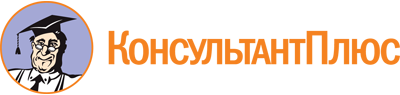 Федеральный закон от 27.07.2010 N 210-ФЗ
(ред. от 30.12.2021)
"Об организации предоставления государственных и муниципальных услуг"Документ предоставлен КонсультантПлюс

www.consultant.ru

Дата сохранения: 27.09.2022
 27 июля 2010 годаN 210-ФЗСписок изменяющих документов(в ред. Федеральных законов от 06.04.2011 N 65-ФЗ,от 27.06.2011 N 162-ФЗ, от 01.07.2011 N 169-ФЗ, от 11.07.2011 N 200-ФЗ,от 18.07.2011 N 239-ФЗ, от 03.12.2011 N 383-ФЗ, от 28.07.2012 N 133-ФЗ,от 05.04.2013 N 43-ФЗ, от 02.07.2013 N 185-ФЗ, от 02.07.2013 N 188-ФЗ,от 23.07.2013 N 251-ФЗ, от 21.12.2013 N 359-ФЗ, от 28.12.2013 N 387-ФЗ,от 28.12.2013 N 396-ФЗ, от 28.12.2013 N 444-ФЗ, от 23.06.2014 N 160-ФЗ,от 21.07.2014 N 263-ФЗ, от 01.12.2014 N 419-ФЗ, от 31.12.2014 N 514-ФЗ,от 31.12.2014 N 519-ФЗ, от 08.03.2015 N 23-ФЗ, от 13.07.2015 N 216-ФЗ,от 13.07.2015 N 250-ФЗ, от 15.02.2016 N 28-ФЗ, от 03.07.2016 N 360-ФЗ,от 03.07.2016 N 361-ФЗ, от 19.12.2016 N 433-ФЗ, от 28.12.2016 N 471-ФЗ,от 29.07.2017 N 236-ФЗ, от 05.12.2017 N 384-ФЗ, от 29.12.2017 N 479-ФЗ,от 19.02.2018 N 26-ФЗ, от 18.04.2018 N 78-ФЗ, от 23.04.2018 N 87-ФЗ,от 04.06.2018 N 146-ФЗ, от 29.06.2018 N 171-ФЗ, от 19.07.2018 N 204-ФЗ,от 29.07.2018 N 269-ФЗ, от 01.04.2019 N 48-ФЗ, от 18.07.2019 N 184-ФЗ,от 27.12.2019 N 472-ФЗ, от 01.03.2020 N 35-ФЗ, от 31.07.2020 N 268-ФЗ,от 29.12.2020 N 479-ФЗ, от 30.12.2020 N 509-ФЗ, от 28.06.2021 N 231-ФЗ,от 02.07.2021 N 351-ФЗ, от 21.12.2021 N 417-ФЗ, от 30.12.2021 N 449-ФЗ)КонсультантПлюс: примечание.О возможности установления особого порядка предоставления госуслуг федеральными органами см. ФЗ от 30.12.2020 N 509-ФЗ.КонсультантПлюс: примечание.Положения п. 17 ч. 6 ст. 7 (в редакции ФЗ от 28.07.2012 N 133-ФЗ) не применяются с 01.01.2014.КонсультантПлюс: примечание.С 01.10.2022 ст. 7.2 дополняется ч. 4 (ФЗ от 30.12.2020 N 509-ФЗ). См. будущую редакцию.КонсультантПлюс: примечание.Особенности разработки и принятия административных регламентов предоставления государственных услуг в 2022 году утв. Постановлением Правительства РФ от 24.03.2022 N 454.КонсультантПлюс: примечание.Административные регламенты подлежат приведению в соответствие с требованиями (в ред. ФЗ от 30.12.2020 N 509-ФЗ) в сроки: до 01.01.2024 - федеральными органами, до 01.01.2025 - органами субъектов РФ, местного самоуправления.КонсультантПлюс: примечание.Положения гл. 4 не распространяются на правоотношения по предоставлению госуслуг федеральным органом исполнительной власти, уполномоченным в сфере деятельности войск национальной гвардии Российской Федерации, в сфере оборота оружия, в сфере частной охранной деятельности и в сфере вневедомственной охраны.КонсультантПлюс: примечание.О реализации положений ч. 2 ст. 21 (в ред. ФЗ от 30.12.2020 N 509-ФЗ) см. ч. 7 ст. 4 указанного закона.КонсультантПлюс: примечание.Реализация положений ч. 3.1 ст. 21 осуществляется в соответствии с планом-графиком, утверждаемым Правительством РФ (ФЗ от 30.12.2020 N 509-ФЗ).КонсультантПлюс: примечание.В случаях, если правовыми актами, вступившими в силу до 01.07.2013, предусмотрено использование электронной цифровой подписи, используется усиленная квалифицированная электронная подпись (ФЗ от 06.04.2011 N 63-ФЗ).КонсультантПлюс: примечание.С 17.12.2022 п. 4 ст. 21.3 излагается в новой редакции (ФЗ от 21.12.2021 N 417-ФЗ). См. будущую редакцию.КонсультантПлюс: примечание.Ст. 29 не распространяется на отношения, возникающие в связи с предоставлением органами власти федеральной территории "Сириус" государственных и муниципальных услуг.КонсультантПлюс: примечание.Ст. 6 и 7 с 01.07.2011 изложены в новой редакции (ФЗ от 01.07.2011 N 169-ФЗ).